1	Identifikační údaje o škole	31.1	Název ŠVP	31.2	Údaje o škole	31.3	Zřizovatel	31.4	Platnost dokumentu	42	Obecná charakteristika školy	52.1	Velikost školy	52.2	Lokalita školy	52.3	Charakter a specifika budovy	53	Podmínky vzdělávání	73.1	Věcné podmínky	73.2	Životospráva	83.3	Psychosociální podmínky	103.4	Organizace chodu	113.5	Řízení mateřské školy	133.6	Personální a pedagogické zajištění	143.7	Spoluúčast rodičů	143.8	Podmínky pro vzdělávání dětí se speciálními vzdělávacími potřebami	153.9	Podmínky vzdělávání dětí nadaných	163.10	Podmínky vzdělávání dětí od dvou do tří let	164	Organizace vzdělávání	185	Charakteristika vzdělávacího programu	225.1	Zaměření školy	225.2	Dlouhodobé cíle vzdělávacího programu	225.3	Metody a formy vzdělávání	235.4	Zajištění vzdělávání dětí se speciálními vzdělávacími potřebami a dětí nadaných	235.5	Zajištění průběhu vzdělávání dětí od dvou do tří let	255.6	Zajištění průběhu vzdělávání dětí s nedostatečnou znalostí českého jazyka	266	Vzdělávací obsah	276.1	Integrované bloky	276.2	Dílčí projekty a programy	287	Systém evaluace	29Identifikační údaje o škole Název ŠVP NÁZEV ŠVP: Školní vzdělávací program pro předškolní vzdělávání 
MOTIVAČNÍ NÁZEV:  Vše souvisí se vším  Údaje o škole NÁZEV ŠKOLY:  Základní škola a Mateřská škola Rosovice, okres Příbram 
SÍDLO ŠKOLY:   Rosovice 89, 262 11 Rosovice 
KONTAKTY:   e-mail:  ms.rosovice@seznam.cz 
   	          web:  www.zsrosovice.cz REDIZO:  600054705 
IČO:  70884013 
IZO:  114002169 
STATUTARNÍ ZÁSTUPCE ŠKOLY:  Mgr. et Mgr. Veronika Procházková 
ZPRACOVATELÉ PROGRAMU:   Mgr. et Mgr. Veronika Procházková, ředitelka školy  Zřizovatel NÁZEV ZŘIZOVATELE:   Obec Rosovice 
ADRESA ZŘIZOVATELE:   Rosovice 60, 262 11 Rosovice 
KONTAKTY:   telefon:                  318/586 189 email:                     info@rosovice-obec.cz web:                       www.rosovice-obec.cz Platnost dokumentu PLATNOST DOKUMENTU:  Od 1.9. 2022 
VERZE ŠVP:  2 
ČÍSLO JEDNACÍ:  SM 033/2022 
DATUM PROJEDNÁNÍ V PEDAGOGICKÉ RADĚ:  30. 8. 2022 
DATUM PROJEDNÁNÍ SE ZŘIZOVATELEM:  30. 8. 2022 





................................................                                             ................................................. 
            ředitel školy                                                                                  Razítko školy  
      Mgr. et Mgr. Veronika Procházková 
  Obecná charakteristika školy Velikost školy Kapacita školy:   25 
Počet tříd:   1 
Počet pracovníků:   2 
V případě potřeby a možnosti je stálý počet pracovníků doplňován o další pracovníky (např. školní asistenty, apod.).   Lokalita školy Lokalita školy:   Mateřská škola sídlí uprostřed obce Rosovice v blízkosti silnice a autobusové zastávky. Mateřská škola má k dispozici vlastní prostornou zahradu se zařízením pro volné aktivity dětí. V obci je k dispozici fotbalové hřiště s dětským areálem, ve kterém jsou hrací prvky. Okolí školy nabízí pěknou přírodu – pole, louky, les, rybník. Charakter a specifika budovy Charakter a specifika budovy/budov:   Mateřská škola Rosovice je jednotřídní mateřská škola s celodenním provozem. Jsou zde zařazovány děti ve věku zejména od 3 do 6 let. Budova školy je dvoupodlažní, prostorná, dobře vybavená pro pobyt dětí. Budova je podsklepena, v suterénu je kotelna, skladové prostory a keramická pec. Dětem je v budově k dispozici hezká třída, kde děti tráví většinu času a malá učebna, která je využívána především k povinnému předškolnímu vzdělávání. V sousedství hlavní třídy je umístěna školní kuchyně a jídelna, kde se stravují děti i zaměstnanci mateřské i základní školy. Dalšími využívanými místnostmi jsou toalety a šatna. K budově mateřské školy patří oplocená školní zahrada s travnatým povrchem. Mobiliář zahrady doplňují průlezky, kladina, houpadlo, skluzavka a tabule na kreslení. Ke hrám dětí slouží i učebna v přírodě – altán a naučné tabule. Využíváme prostorné pískoviště, které zakrýváme. V zahradě je vzrostlý kaštan, který poskytuje dětem dostatek stínu a zákoutí pro hry. Školní zahrada je převážně využívána v dopoledních hodinách a dle možností i odpoledne. Mateřská škola má kapacitu 25 dětí a její využití je maximální. Je hojně vyhledávána rodiči nejen Rosovic, Holšin a Sychrova pro které je škola spádová, ale i z dalších obcí. 
Dopravní dostupnost školy:   Dopravní dostupnost do naší školy je ovlivněna četností autobusových spojů. Ráno i odpoledně zde existuje dobré spojení z přilehlých obcí. 
Informace z historie školy:   První zmínka o mateřské škole v naší obci se objevila již v roce 1953. Toho roku byla v základní škole otevřena mateřská škola. Od října roku 1955 začala psát mateřská škola svoji samostatnou historii. V lednu roku 2001 byla sloučena se základní školou v jeden právní subjekt, který vykonává činnost pod názvem Základní škola a Mateřská škola Rosovice, okres Příbram. Podmínky vzdělávání Věcné podmínky Interiér mateřské školy odpovídá moderním trendům, prostředí ve třídě umožňuje dětem pohybové, konstruktivní, výtvarné, pracovní, interaktivní a další aktivity odpovídající potřebám dětí předškolního věku. Mateřská škola má dostatečně velké prostory (podlahová plocha i objem vzduchu jsou v souladu s vyhláškou 410/2005 Sb. o hygienických požadavcích na prostory a provoz zařízení a provozoven pro výchovu a vzdělávání dětí a mladistvých ) a takové prostorové uspořádání, které vyhovuje nejrůznějším skupinovým i individuálním činnostem dětí. Děti samy se svými výtvory a konstruktivními pracemi podílejí na výzdobě interiéru. Dětské práce jsou pravidelně vystavovány na chodbě mateřské školy. Okna mateřské školy zdobíme dekorativními průstřihy a obrázky. Vše je průběžně obměňováno podle ročních období a příležitostí. Celkové vybavení hračkami, materiály a doplňky dává dětem široký prostor k hrám, činnostem i dalším aktivitám, které podporují rozvoj jejich osobnosti. Mateřská škola nemá vlastní tělocvičnu. K tomuto účelu využívá školní zahradu, fotbalové hřiště a les v blízkém okolí. Dětský nábytek, tělocvičné nářadí, zdravotně hygienické zařízení (umývárny, toalety) i vybavení pro odpočinek dětí (lůžka) jsou přizpůsobeny antropometrickým požadavkům, odpovídají počtu dětí, jsou zdravotně nezávadné a bezpečné a jsou estetického vzhledu Nábytek v herně je barevný, variabilní, uspořádaný do hracích a pracovních koutků. Děti mají možnost vařit v kuchyňce, nakupovat v obchůdku, hrát divadlo, stavět z kostek, hrát si s auty, kočárky a panenkami. Prostor se stolečky využíváme k výtvarným a pracovním činnostem, k didaktickým hrám, při práci s knížkami, časopisy a k dalším činnostem. Dětské stolky jsou ve dvou velikostech.  Šatna je vybavena nábytkem pro odkládání oděvů a obuvi dětí. Informační nástěnka pro rodiče je umístěna ve vstupním prostoru do mateřské školy, je zde také prostor pro vystavení dětských prací. V herně je dostatečné množství hraček a stavebnic z PVC, ze dřeva i z měkkých materiálů, velká molitanová stavebnice, stolní deskové hry, puzzle a další. Herní prostor je pokryt kobercem. Pro hudební činnosti máme dostatek rytmických nástrojů Orffova instrumentáře, klavír a elektrické piano. Hračky, pomůcky i výtvarný materiál jsou uloženy v otevřených policích a skříňkách s plastovými zásobníky a kontejnery. Vše je dětem dostupné, jsou stanoveny pravidla používání. Pomůcky, hračky, dětské časopisy Sluníčko a Báječná školka jsou plně využívány dětmi i pedagogy. K dispozici je audiovizuální technika – televizor, DVD a CD přehrávač, MagicBox, učitelky mohou využívat notebook s přístupem na internet, který je umístěn v mateřské škole. Pro činnosti dramatické činnosti děti využívají maňásky, loutky a čepičky. Pro tělovýchovné činnosti byly zakoupeny chodící kameny a další drobné náčiní. Průběžně je doplňována dětská a učitelská knihovna.  Vybavení hračkami, pomůckami, náčiním, materiály a doplňky odpovídá počtu dětí i jejich věku; je průběžně obnovováno a doplňováno a pedagogy plně využíváno.  Hračky, pomůcky, náčiní a další doplňky nebo alespoň jejich podstatná část je umístěna tak, aby je děti dobře viděly, mohly si je samostatně brát a zároveň se vyznaly v jejich uložení; jsou stanovena pravidla pro jejich využívání pedagogy i dětmi.  Prostředí je upraveno tak, aby dětské práce byly přístupné dětem i jejich rodičům. Na budovu mateřské školy bezprostředně navazuje zahrada Tyto prostory jsou vybavené tak, aby umožňovaly dětem rozmanité pohybové a další aktivity. Všechny vnitřní i venkovní prostory mateřské školy splňují bezpečnostní a hygienické normy dle platných předpisů (týkajících se např. čistoty, teploty, vlhkosti vzduchu, osvětlení, hlučnosti, světla a stínu, alergizujících či jedovatých látek a rostlin).  Budoucím záměrem je vybavit mateřskou školu pomůckami pro inovativní vzdělávání, interaktivním dotykovým displejem a na školní zahradě vytvořit rozmanitá zahradní environmentální centra, která by byla součástí bezpečné zahradní učebny a sloužila by k edukaci v oblasti environmentální výchovy, ale i k různým edukačním pohybovým, relaxačním, pracovním či tvořivým aktivitám (např. centrum bylinek a užitkových rostlin, centrum pohybově-motorické, centrum relaxace centrum hudební, centrum tvořivosti, pořádání různých školní akcí apod.). Životospráva Mateřská škola má moderně zařízenou kuchyň a jídelnu, kterou využívá i základní škola. Dětem je poskytována plnohodnotná a vyvážená strava (dle předpisu). Je zachována vhodná skladba jídelníčku, dodržována zdravá technologie přípravy pokrmů a nápojů, děti mají stále k dispozici ve třídě dostatek tekutin a mezi jednotlivými podávanými pokrmy jsou dodržovány vhodné intervaly. Je nepřípustné násilně nutit děti do jídla. Jídelníček je obohacován o zeleninové saláty z čerstvé zeleniny, ovoce ke svačince je téměř samozřejmostí. Připravujeme ryby, drůbež, vaříme luštěniny, do jídelníčku zařazujeme celozrnné pečivo. Používáme lahodné ovocné a bylinkové čaje, připravujeme džusy. Pitný režim je zajištěn po celý den. Každé dítě má svůj hrneček ve třídě a může se kdykoli během dne jít napít. Starší děti si nalévají pití z várnice a mladším dětem pomáhají paní učitelky. Děti jsou vedeny ke stolování v klidné a pohodové atmosféře. Někdy si volí samy porci jídla a říkají si o přídavek. Na jídlo je jim poskytováno dostatek času. Pedagogičtí pracovníci i pracovníci školní jídelny vhodně motivují děti, aby neznámé jídlo alespoň ochutnaly. Děti však nejsou do jídla nuceny.   Jsou vedeny ke zdravému životnímu stylu i formou vzdělávací nabídky (například ochutnávky ovoce, zeleniny – smyslové hry). Mezi jednotlivými podávanými pokrmy je dodržován minimálně tříhodinový interval. Vedoucí školní jídelny s vedoucí i pomocnou kuchařkou připravují jídelníček na jeden týden a v předstihu ho vyvěšují na nástěnku před jídelnou, paní učitelky na webové stránky. Je zajištěn pravidelný denní rytmus a řád, který je však současně natolik flexibilní, aby umožňoval organizaci činností v průběhu dne přizpůsobit potřebám a aktuální situaci (aby např. rodiče mohli své děti přivádět podle svých možností, aby bylo možné reagovat na neplánované události v životě mateřské školy).  Pobyt dětí venku je organizován aktuálně na základě potřeb výchovně vzdělávacího procesu, povětrnostních podmínek a dalších okolností. Za příznivého počasí je výchovně vzdělávací činnost v maximální míře přenášena na školní zahradu, do přírodního i jiného prostředí v okolí školy se zabezpečením dostatečného prostoru pro volné pohybové aktivity dětí. Děti jsou každodenně a dostatečně dlouho venku, program činností je přizpůsobován okamžité kvalitě ovzduší.  Děti mají dostatek volného pohybu nejen na zahradě, ale i v interiéru mateřské školy, kde mají dostatek času a prostoru k volné a spontánní hře.  V denním programu je respektována individuální potřeba aktivity, spánku a odpočinku jednotlivých dětí (např. dětem s nižší potřebou spánku je nabízen jiný klidný program namísto odpočinku na lůžku). Donucovat děti ke spánku na lůžku je nepřípustné. Pedagogové se sami chovají podle zásad zdravého životního stylu a poskytují tak dětem přirozený vzor. Formou činnostního učení seznamují děti s poznatky o těle, zdraví a nemoci, hygieně, výživě, osobní svobodě a hodnotách, bezpečné komunikaci, absenci úrazů, významu fyzických aktivit. Pedagogové trvalým každodenním vedením upevňují hygienické návyky dětí, respektují fyziologické potřeby (WC, pohyb, odpočinek, být sám,…). Psychosociální podmínky Mateřská škola je součástí krásné přírody nedalekých Brd. Když se kolem sebe podíváme zjistíme, v jaké harmonii zde žijí zvířátka s rostlinami a ani pohozené kamínky na cestě nikomu nepřekáží. Vše je vyvážené, krásné a ačkoli je každé zvířátko, nebo rostlina jiná, tak je to i u dětí. Když zasadíme semínko, doufáme, že z něj vyroste silná a odolná rostlina. Pečujeme o ni, v případě potřeby zalijeme a když mrzne tak ji ochráníme. Dítě je jako semínko, do kterého vkládáme své naděje, pečujeme o něj a snažíme se, aby se mu dařilo, vzkvétalo a bylo silné a samostatné. Učíme ho žít v harmonii s ostatními, k úctě, naslouchání, pomoci a toleranci ke všemu co nás obklopuje.  Naším cílem je, aby se  děti i dospělí cítili v prostředí naší mateřské školy dobře, spokojeně, jistě a bezpečně. Nově příchozí dítě má možnost postupně se adaptovat na nové prostředí i situaci.  Učitelé respektují potřeby dětí (obecně lidské, vývojové a individuální), reagují na ně a napomáhají v jejich uspokojování (jednají nenásilně, přirozeně a citlivě, navozují situace pohody, klidu, relaxace apod.). Děti nejsou neúměrně zatěžovány či neurotizovány spěchem a chvatem ani nadměrnou náročností prováděných činností.  Každé dítě je jedinečná bytost, která se učí osobitým způsobem, a proto plně respektujeme jeho individualizaci v předškolním vzdělávání. To je hlavní myšlenkou našeho ŠVP PV „Vše souvisí se vším“.  Při naplnění specifických podmínek, jako je například podnětné materiální prostředí, vedení dítěte k samostatnosti, respektování jeho individuality, schopnosti, zájmů i možností umožníme každému dítěti prožít šťastné dětství s pocitem zažívat úspěch, úsměv a radost. Všechny děti mají rovnocenné postavení a žádné z nich není zvýhodňováno ani znevýhodňováno. Jakékoliv projevy nerovností, podceňování a zesměšňování dětí jsou nepřípustné.  Volnost a osobní svoboda dětí je dobře vyvážená s nezbytnou mírou omezení vyplývajících z nutnosti dodržovat v mateřské škole potřebný řád a učit děti pravidlům soužití. Dětem se dostává jasných a srozumitelných pokynů. Třída je pro děti kamarádským společenstvím, v němž jsou zpravidla rády. Pedagogický styl, resp. způsob, jakým jsou děti vedeny, je podporující, sympatizující, projevuje se přímou, vstřícnou, empatickou a naslouchající komunikací učitele s dětmi. Je vyloučeno manipulování s dítětem, zbytečné organizování dětí z obavy o časové prostoje, podporování nezdravé soutěživosti dětí. Jakákoliv komunikace s dítětem, kterou dítě pociťuje jako násilí, je nepřípustná.  Je uplatňován pedagogický styl s nabídkou, který počítá s aktivní spoluúčastí a samostatným rozhodováním dítěte. Vzdělávací nabídka odpovídá mentalitě předškolního dítěte a potřebám jeho života (je dítěti tematicky blízká, jemu pochopitelná, přiměřeně náročná, dítěti užitečná a prakticky využitelná). Učitel se vyhýbá negativním slovním komentářům a podporuje děti v samostatných pokusech, je uznalý, dostatečně oceňuje a vyhodnocuje konkrétní projevy a výkony dítěte a přiměřeně na ně reaguje pozitivním oceněním, vyvaruje se paušálních pochval stejně jako odsudků. Ve vztazích mezi dospělými i mezi dětmi se projevuje vzájemná důvěra, tolerance, ohleduplnost a zdvořilost, solidarita, vzájemná pomoc a podpora. Dospělí se chovají důvěryhodně a spolehlivě (autenticky).  Učitel se programově věnuje neformálním vztahům dětí ve třídě a nenásilně je ovlivňuje prosociálním směrem (prevence šikany a jiných sociálně patologických jevů u dětí). Organizace chodu Denní řád je dostatečně pružný, umožňuje reagovat na individuální možnosti dětí, na jejich aktuální či aktuálně změněné potřeby. Následující režim dne je orientační, v případě potřeby dětí je pozměněn. cca 6:30 – 8:30 hodin  scházení dětí, ranní hry volné cca 8:30 – 9:30 hodin hry volné i řízené, individuální práceranní kruh pohybové aktivity, rozcvičkasvačina cca 9:30 – 11:30 hodin  plnění činností rozvíjejících smyslové, sebeobslužné, manipulační, technické, tělesné, estetické a mravní stránky učení jednotlivě, ve skupinkách i frontálně, záměrné i spontánní pobyt venku cca 11:30 – 12:15 hodin hygiena, oběd, příprava na odpočinek, popř. odchod dětí z MŠ cca 12:30 – 14:15 hodin  odpočinek dětí s poslechem pohádky náhradní aktivity dle věku dětí – starší děti cca 14:15 – 14:45 hodin  hygiena, svačina, popř. možnost odchodu dětí z MŠ od 14:15 hod. cca 15:00 – 16:30 hodin individuální práce s dětmi, odpolední hry, v letním období pobyt venku rozchod dětí domů  Do denního programu jsou pravidelně (několikrát v týdnu) zařazovány řízené zdravotně preventivní pohybové aktivity. Učitelé se plně věnují dětem a jejich vzdělávání. Děti nacházejí potřebné zázemí, klid, bezpečí i soukromí. Při vstupu dítěte do mateřské školy je uplatňován individuálně přizpůsobený adaptační režim. Poměr spontánních a řízených činností je v denním programu vyvážený, a to včetně aktivit, které mateřská škola organizuje nad rámec běžného programu.  Děti mají dostatek času i prostoru pro spontánní hru, aby ji mohly dokončit nebo v ní později pokračovat.  Veškeré aktivity jsou organizovány tak, aby děti byly podněcovány k vlastní aktivitě a experimentování, aby se zapojovaly do organizace činností, pracovaly svým tempem atp. Jsou vytvářeny podmínky pro individuální, skupinové i frontální činnosti, děti mají možnost účastnit se společných činností v malých, středně velkých i velkých skupinách. Je dostatečně dbáno na osobní soukromí dětí. Pokud to děti potřebují, mají možnost uchýlit se do klidného koutku a neúčastnit se společných činností, stejně tak i možnost soukromí při osobní hygieně apod.  Plánování činností vychází z potřeb a zájmů dětí, vyhovuje individuálním vzdělávacím potřebám a možnostem dětí. Pro realizaci plánovaných činností jsou vytvářeny vhodné materiální podmínky (věcné vybavení prostředí je dostatečné a kvalitní, pomůcky jsou připravovány včas). Řízení mateřské školy Povinnosti, pravomoci a úkoly všech zaměstnanců jsou jasně vymezeny. Škola má vytvořen funkční informační systém a to jak uvnitř  školy, tak i navenek. Průběžné informace a oběžníky zajišťuje ředitelka školy osobně nebo prostřednictvím vedoucí učitelky, ostatní informace jsou předávány, diskutovány na pravidelných poradách, přeposílány emaily. Informovanost rodičů se uskutečňuje formou nástěnky na chodbě, individuálními rozhovory, třídní schůzky, prostřednictvím webových stránek a emailů. Při vedení zaměstnanců ředitel vytváří ovzduší vzájemné důvěry a tolerance, zapojuje spolupracovníky do řízení mateřské školy, ponechává jim dostatek pravomocí a respektuje jejich názor.  Ředitel školy vyhodnocuje práci všech zaměstnanců, pozitivně zaměstnance motivuje a podporuje jejich vzájemnou spolupráci.  Pedagogický sbor pracuje jako tým, zve ke spolupráci rodiče. Plánování pedagogické práce a chodu mateřské školy je funkční, opírá se o předchozí analýzu a využívá zpětnou vazbu. Ředitel vypracovává školní vzdělávací program ve spolupráci s ostatními členy týmu, případně s rodiči. Kontrolní a evaluační činnosti zahrnují všechny stránky chodu mateřské školy, jsou smysluplné a užitečné. Z výsledků jsou vyvozovány závěry pro další práci. Mateřská škola spolupracuje se zřizovatelem a dalšími orgány státní správy a samosprávy, s nejbližší základní školou, popřípadě i jinými organizacemi v místě mateřské školy a s odborníky poskytujícími pomoc zejména při řešení individuálních výchovných a vzdělávacích problémů dětí. Personální a pedagogické zajištění Všichni zaměstnanci, kteří pracují v mateřské škole jako pedagogičtí pracovníci, mají předepsanou odbornou kvalifikaci. Ti, kterým část odbornosti chybí, si ji průběžně doplňují. Pedagogický sbor, resp. pracovní tým funguje na základě jasně vymezených a společně vytvořených pravidel.  Pedagogičtí pracovníci se sebevzdělávají, ke svému dalšímu vzdělávání přistupují aktivně.  Ředitel podporuje profesionalizaci pracovního týmu, sleduje udržení a další růst profesních kompetencí všech pedagogů (včetně své osoby), vytváří podmínky pro jejich další systematické vzdělávání.  Služby učitelů jsou organizovány takovým způsobem, aby byla vždy a při všech činnostech zajištěna optimální pedagogická péče o děti. Je podle možností a podmínek školy zajištěno překrývání přímé pedagogické činnosti učitelů ve třídě, optimálně alespoň v rozsahu dvou a půl hodiny. Zaměstnanci jednají, chovají se a pracují profesionálním způsobem (v souladu se společenskými pravidly a pedagogickými a metodickými zásadami výchovy a vzdělávání předškolních dětí). Specializované služby, jako je logopedie, rehabilitace či jiná péče o děti se speciálními vzdělávacími potřebami, ke kterým předškolní pedagog sám není dostatečně kompetentní, jsou zajišťovány ve spolupráci s příslušnými odborníky (speciálními pedagogy, školními či poradenskými psychology, lékaři, rehabilitačními pracovníky aj.). Spoluúčast rodičů Ve vztazích mezi zaměstnanci školy a rodiči panuje oboustranná důvěra a otevřenost, vstřícnost, porozumění, respekt a ochota spolupracovat. Spolupráce funguje na základě partnerství. Učitelé sledují konkrétní potřeby jednotlivých dětí, resp. rodin, snaží se jim porozumět a vyhovět. Rodiče mají možnost podílet se na dění v mateřské škole, účastnit se různých programů, podle svého zájmu zde vstupovat do her svých dětí. Jsou pravidelně a dostatečně informováni o všem, co se v mateřské škole děje. Projeví-li zájem, mohou se spolupodílet při plánování programu mateřské školy, při řešení vzniklých problémů apod.  Učitelé pravidelně informují rodiče o prospívání jejich dítěte i o jeho individuálních pokrocích v rozvoji i učení. Domlouvají se s rodiči o společném postupu při jeho výchově a vzdělávání. Zaměstnanci školy chrání soukromí rodiny a zachovávají diskrétnost v jejích svěřených vnitřních záležitostech. Jednají s rodiči ohleduplně, taktně, s vědomím, že pracují s důvěrnými informacemi. Nezasahují do života a soukromí rodiny, varují se přílišné horlivosti a poskytování nevyžádaných rad.  Mateřská škola podporuje rodinnou výchovu a pomáhá rodičům v péči o dítě; nabízí rodičům poradenský servis i nejrůznější osvětové aktivity v otázkách výchovy a vzdělávání předškolních dětí.  Podmínky pro vzdělávání dětí se speciálními vzdělávacími potřebami Prostředí mateřské školy je maximálně bezpečné s ohledem na potřeby dítěte se SVP (zvýšený bezpečnostní dohled), je zabezpečena možnost pohybu a orientace dítěte v prostorách školy pomocí dostupných technických prostředků nebo lidských zdrojů. V mateřské škole jsou k dispozici kompenzační (technické a didaktické) pomůcky dle potřeb konkrétního dítěte. Rámcové cíle a záměry předškolního vzdělávání jsou pro vzdělávání všech dětí společné, u dětí se speciálními vzdělávacími potřebami přihlížíme k stupni a druhu postižení (tělesné postižení, zrakové postižení, sluchové postižení, mentální retardace, poruchy pozornosti a vnímání, poruchy řeči, děti se sociálním znevýhodněním). Jejich vzdělávání probíhá souběžně s ostatními dětmi i podle individuálního vzdělávacího plánu pro konkrétní dítě. Tento plán je sestaven ve spolupráci s odborníky, kteří sledují vývoj dítěte a po konzultaci s rodinou. V případě přijetí dítěte se speciálními vzdělávacími potřebami budeme postupovat podle podmínek RVP PV, stanovených zákonů, vyhlášek a dalších předpisů. V tomto případě budeme spolupracovat s PPP, SPC, lékaři a dalšími odborníky. Zvláštní vzdělávací nabídku mají děti s odkladem školní docházky, kde probíhá jejich rozvoj podle individuálního vzdělávacího plánu. Mateřská škola zajišťuje spolupráci se zákonnými zástupci dítěte, školskými poradenskými zařízeními, v případě potřeby spolupráci s odborníky mimo oblast školství. V souladu s právními předpisy je snížen počet dětí ve třídě.  Podle stupně přiznaného podpůrného opatření je přítomen asistenta pedagoga. Vzdělávání dítěte probíhá ve vhodném komunikačním systému. Podmínky vzdělávání dětí nadaných Mimořádně nadaným dětem je věnována zvýšená pozornost, kterou doplňujeme další vzdělávací nabídkou podle zájmu dítěte. Mateřská škola dle svých možností vytváří takové materiální podmínky, které umožní dítěti jeho talent rozvíjet (např. nadstandardní vybavení třídy hudebními nástroji, výtvarnými pomůckami). Mateřská škola má dostatek materiálů, knih a didaktických pomůcek, kterými může dále rozvíjet kognitivní schopnosti dětí. Vzdělávání nadaných dětí probíhá takovým způsobem, aby byl stimulován rozvoj jejich potenciálu včetně různých druhů nadání a aby se tato nadání mohla ve škole projevit a pokud možno i uplatnit a dále rozvíjet. Při vzdělávání jsou vytvářeny vhodné organizační podmínky (např. možnost samostatné práce s náročnějším zadáním). Pedagogové si prohlubují znalosti a dovednosti související se vzděláváním nadaných dětí. Podporují zvídavost dítěte, povzbuzují ke kladení otázek, podporují hledání vlastních cest a způsobů řešení, tvořivost, kombinační schopnosti a originalitu. Mateřská škola spolupracuje s odborníky ze školského poradenského zařízení, se zákonnými zástupci dítěte a dalšími subjekty (zájmové organizace, vzdělávací instituce, sponzoři atp.). Podmínky vzdělávání dětí od dvou do tří let Mateřská škola je vybavena dostatečným množstvím podnětných a bezpečných hraček a pomůcek vhodných pro dvouleté děti.  Ve věkově heterogenní třídě jsou pro zajištění bezpečnosti jiným způsobem znepřístupněny bezpečnost ohrožující předměty. Ve třídě jsou nastavena dětem srozumitelná pravidla pro používání a ukládání hraček a pomůcek. Prostředí je upraveno tak, aby poskytovalo dostatečný prostor pro volný pohyb a hru dětí, umožňovalo variabilitu v uspořádání prostoru a zabezpečovalo možnost naplnění potřeby průběžného odpočinku.  Mateřská škola je vybavena dostatečným zázemím pro zajištění hygieny dítěte.  Šatna je vybavena dostatečně velkým úložným prostorem na náhradní oblečení a hygienické potřeby. Je zajištěn vyhovující režim dne, který respektuje potřeby dětí (zejména pravidelnost, dostatek času na realizaci činností, úprava času stravování, dostatečný odpočinek). Mateřská škola vytváří podmínky pro adaptaci dítěte v souladu s jeho individuálními potřebami. Dítěti je umožněno používání specifických pomůcek pro zajištění pocitu bezpečí a jistoty. Vzdělávací činnosti jsou realizovány v menších skupinách či individuálně, podle potřeb a volby dětí.  Učitel uplatňuje k dítěti laskavě důsledný přístup, dítě pozitivně přijímá. V mateřské škole jsou aktivně podněcovány pozitivní vztahy, které vedou k oboustranné důvěře a spolupráci s rodinou.Organizace vzdělávání 
Druh provozu školy:  Celodenní Počet tříd: 1 Druh třídy dle věku dětí: heterogenní Věk dětí: zpravidla 3 - 6 let 
Pravidla pro zařazování do jednotlivých tříd:  Věkově heterogenní uspořádání. 
Činnosti se souběžným působením dvou učitelů ve třídě:  Služby pedagogů jsou organizovány takovým způsobem, aby byla vždy a při všech činnostech zajištěna optimální pedagogická péče. Je zajištěno překrývání přímé pedagogické činnosti učitelů každý den ve třídě minimálně v rozsahu dvou a půl hodin.  Činnosti se souběžným působení dvou učitelů ve třídě: hlavní vzdělávací činnost, skupinové a individuálně – výchovné vzdělávací činnosti, pobyt venku, příprava na oběd, stolování, příprava na odpočinek, předávání dětí po obědě. 
Kritéria pro přijímání dětí do mateřské školy:  Do mateřské školy jsou přijímány děti v souladu s vyhláškou č. 17/2005 Sb. o předškolním vzdělávání v platném znění. Vzdělávání dětí v mateřské škole probíhá v jedné heterogenní třídě. Do mateřské školy jsou přijímány děti zejména od 3 do 6 let. Kritéria přijímacího řízení jsou stanovena ve vnitřní směrnici školy. Termín, místo a dobu přijímacího řízení stanoví ředitelka školy po dohodě se zřizovatelem – bývá v měsíci květnu předcházejícího školního roku, pro který bude dítě do mateřské školy zapsáno. O termínech zápisu je veřejnost informována na informačních tabulích v obci, webových stránkách mateřské školy a nástěnce pro rodiče. Ředitelka rozhoduje o přijetí dítěte do mateřské školy, popřípadě o stanovení zkušebního pobytu dítěte, jehož délka nesmí přesáhnout 3 měsíce. K  předškolnímu vzdělávání se přednostně přijímají děti v posledním roce před zahájením povinné školní docházky. Při přijímání dětí k předškolnímu vzdělávání je třeba dodržet podmínky stanovené § 34 a § 165 zákona č.561/2004 Sb. a § 50 zákona č. 258/2000 Sb. O přijetí dítěte se zdravotním postižením rozhodne ředitelka na základě písemného vyjádření školského poradenského zařízení, popřípadě také registrujícího dětského lékaře. Dítě může být přijato k předškolnímu vzdělávání i v průběhu školního roku. 
Popis pravidel organizace individuálního vzdělávání:   Jedna z možností jiného plnění povinného předškolního vzdělávání je vhodná pro rodiče dítěte, kteří v odůvodněných případech nechtějí nebo nemají možnost zajistit pro své dítě pravidelnou docházku do mateřské školy nebo chtějí pokračovat v docházce do předškolního zařízení, které není zapsané v rejstříku škol a školských zařízení. Může se jednat například o zařízení, které je zřízeno podle živnostenského zákona (zákon č. 455/1991 Sb., o živnostenském podnikání, ve znění pozdějších předpisů), případně podle zákona o dětské skupině (zákon č. 247/2014 Sb., o poskytování služby péče o dítě v dětské skupině a o změně souvisejících zákonů, ve znění pozdějších předpisů). Pokud se takto zákonný zástupce rozhodne, postupuje podle § 34b odst. 2 školského zákona. Povinnosti mateřské školy v případě realizace individuálního vzdělávání dítěte Ředitel mateřské školy, který dítě přijal do mateřské školy, doporučí dle § 34b odst. 3 školského zákona zákonným zástupcům vzdělávací oblasti, v nichž má být dítě vzděláváno. Tyto oblasti vycházejí z RVP PV, příp. z jeho přílohy; mateřská škola k tomu využije také svůj školní vzdělávací program.  V rámci individuálního vzdělávání je zákonnému zástupci doporučen též dokument Desatero pro rodiče dětí předškolního věku. Ředitel stanoví dle § 34b odst. 3 školského zákona v poučení pro rodiče termíny, kdy se musí rodič dostavit s dítětem do mateřské školy k ověření úrovně dosahování očekávaných výstupů z jednotlivých vzdělávacích oblastí. Zároveň stanoví i náhradní termín pro ověření. Škola ověří úroveň osvojování očekávaných výstupů v jednotlivých oblastech (doporučených ředitelem před realizací individuálního vzdělávání) a případně doporučí zákonnému zástupci další postup při vzdělávání. V případě potřeby, na základě pedagogické diagnostiky, také škola může doporučit dítěti návštěvu školského poradenského zařízení za účelem posouzení školní zralosti či připravenosti. Pokud se rodič s dítětem nedostaví v řádném ani náhradním termínu, ukončí ředitel mateřské školy v souladu s § 34b odst. 4 školského zákona individuální vzdělávání dítěte rozhodnutím ve správním řízení dle § 165 odst. 2 písm. k) školského zákona. Toto rozhodnutí nemá odkladný účinek a dítě musí po převzetí rozhodnutí nastoupit do mateřské školy, kam bylo přijato (§ 34b odst. 5 školského zákona). Následně již není možné dle § 34b odst. 6 školského zákona dítě opětovně individuálně vzdělávat. Ověřování očekávaných výstupů Osobní schůzka trvá orientačně 20-30 minut. K ověření očekávaných výstupů je doporučeno donést veškeré materiály prokazující vzdělávání dítěte – výkresy, pracovní listy, výrobky, fotografie atd. Vzdělávací oblasti - podpora, přehled k přezkoušení  I. oblast biologická 
Dítě a jeho tělo 
Záměrem vzdělávacího úsilí v oblasti biologické je stimulovat a podporovat růst a neurosvalový vývoj dítěte, podporovat jeho fyzickou pohodu, zlepšovat jeho tělesnou zdatnost i pohybovou a zdravotní kulturu, podporovat rozvoj pohybových i manipulačních dovedností, učit je sebeobslužným dovednostem a vést je ke zdravým životním návykům. Holistické pojetí zdraví. II. oblast psychologická 
Dítě a jeho psychika 
Záměrem vzdělávacího úsilí v oblasti psychologické je podporovat duševní pohodu, psychickou zdatnost a odolnost dítěte, rozvoj jeho intelektu, řeči a jazyka, poznávacích procesů a funkcí, emoční inteligence, jeho citů a vůle, stejně tak i jeho vzdělávací schopnosti a sebenahlížení, jeho kreativitu a sebevyjádření, stimulovat osvojování a rozvoj jeho vzdělávacích dovedností a povzbuzovat je v dalším rozvoji, poznání a učení. III. oblast interpersonální 
Dítě a ten druhý 
Záměrem vzdělávacího úsilí v oblasti interpersonální je podporovat utváření vztahů dítěte k jinému dítěti či dospělému, posilovat, kultivovat a obohacovat jejich vzájemnou komunikaci a zajišťovat pohodu těchto vztahů. IV. oblast sociálně kulturní 
Dítě a společnost 
Záměrem vzdělávacího úsilí v oblasti sociálně kulturní je uvést dítě do společnosti ostatních lidí, do života v lidské společnosti i do světa kultury a umění, pomoci dětem osvojit si potřebné dovednosti, návyky i postoje, přijmout základní všeobecně uznávané, morální i etické hodnoty a podílet se na utváření společenské hodnoty. V. oblast environmentální 
Dítě a svět 
Záměrem vzdělávacího úsilí v oblasti environmentální je založit u dítěte elementární povědomí o okolním světě a jeho dění, o vlivu člověka na životní prostředí - počínaje nejbližším okolím a konče globálními problémy celosvětového dosahu - a vytvořit základ pro otevřený a odpovědný postoj dítěte (člověka) k životnímu prostředí. Charakteristika vzdělávacího programu Zaměření školy Motto:                                  „Chci si hrát, chci se smát, chci si školky užívat.“ Filozofií naší školy je maximálně přirozeným způsobem rozvíjet osobnost samostatného, zdravě sebevědomého, tvořivého jedince cestou přirozené výchovy. Položit základy celoživotního učení a vzdělávání všem dětem podle jejich možností, schopností, zájmů a potřeb. Zaměřujeme se na bližší poznávání okolí i světa kolem sebe a jeho propojení s přírodou. Dlouhodobé cíle vzdělávacího programu Rámcové: rozvíjení dítěte, jeho učení a poznání osvojování si základů hodnot, na nichž je založena naše společnost získávání osobní samostatnosti a schopnosti projevovat se jako jedinečná bytost Specifické:  dlouhodobě a systematicky vytvářet každému dítěti i jeho rodině rovné příležitosti ke vzdělávání zajistit všem dětem vstřícné, motivující a přátelské prostředí umožnit dětem prožít aktivní a šťastné dětství v kolektivu vrstevníků usilovat o rozvoj samostatných a zdravě sebevědomých dětí cestou přirozené výchovy podporovat utváření základů pro celoživotní vzdělávání všech dětí podle jejich individuálních možností, zájmů a potřeb učit děti uvědomovat si odpovědnost za své chování a jednání rozvíjet u dětí zdravý životní styl využívat v maximální míře spoluúčast zákonných zástupců. učit děti dodržovat domluvená pravidla a povinnosti vzhledem k jejich věku  Metody a formy vzdělávání Formy vzdělávání:   Formy vzdělávání se v průběhu dne prolínají: situační učení, praktické ukázky v životních souvislostech spontánní a sociální učení založené na principu přirozené nápodoby prožitkové, kooperativní a názorné učení hrou a činnostmi dětí aktivity spontánní i řízené, vzájemně provázané a vyvážené (frontální, skupinové a individuální) 
Metody vzdělávání:   Metody vzdělávání se v průběhu dne prolínají a jsou: založené na prožitku založené na pozorování založené na vzoru založené na hře založené na pohybu založené na manipulaci a experimentu založené na komunikaci založené na tvoření založené na fantazii založené na myšlenkových operacích didakticky zacílené činnosti diskusní kruh přírodovědné a tematické vycházky přednášky projektové dny Zajištění vzdělávání dětí se speciálními vzdělávacími potřebami a dětí nadaných Pravidla a průběh tvorby, realizace a vyhodnocení PLPP:  Dítětem se speciálními vzdělávacími potřebami je dítě, které k naplnění svých vzdělávacích možností, nebo k uplatnění a užívání svých práv na rovnoprávném základě s ostatními potřebuje poskytnutí podpůrných opatření. Podpůrná opatření realizuje mateřská škola. Člení se podle organizační, pedagogické a finanční náročnosti do pěti stupňů. Podpůrná opatření prvního stupně uplatňuje škola nebo školské zařízení i bez doporučení školského poradenského zařízení na základě plánu pedagogické podpory (již není povinné). PLPP tvoří třídní učitelky, průběh, realizaci a vyhodnocování. 
Pravidla a průběh tvorby, realizace a vyhodnocení IVP:  Rámcové cíle a záměry předškolního vzdělávání jsou pro vzdělávání všech dětí společné. Jsou přizpůsobovány tak, aby maximálně vyhovovaly dětem, jejich potřebám i možnostem. Snahou pedagogů je vytvoření optimálních podmínek k rozvoji osobnosti každého dítěte, k učení i ke komunikaci s ostatními a pomoci mu, aby dosáhlo co největší samostatnosti. Pravidla pro použití podpůrných opatření školou a školským zařízením stanovuje vyhláška č. 27/2016 Sb. Podpůrná opatření druhého až pátého stupně lze uplatnit pouze s doporučením ŠPZ.  IVP tvoří třídní učitelky pod vedením speciálního pedagoga na základě doporučení ŠPZ, jsou odpovědny za jeho průběh tvorby, realizaci a vyhodnocování.  . Při vzdělávání dětí se speciálními vzdělávacími potřebami spolupracuje učitel s dalšími pedagogy, odborníky, využívá služby školských poradenských zařízení (ŠPZ). Podmínky pro vzdělávání dětí musí vždy odpovídat individuálním potřebám dětí. Stanovuje to školský zákon a vyhláška č. 27/2016 Sb., o vzdělávání žáků se speciálními vzdělávacími potřebami a žáků nadaných. Pro úspěšné vzdělávání dětí s přiznanými podpůrnými opatřeními je potřebné zabezpečit (případně umožnit): uplatňování principu diferenciace a individualizace vzdělávacího procesu při plánování a organizaci činností, včetně určování obsahu, forem i metod vzdělávání; realizaci všech stanovených podpůrných opatření při vzdělávání dětí; osvojení specifických dovedností v úrovni odpovídající individuálním potřebám a možnostem dítěte zaměřených na samostatnost, sebeobsluhu a základní hygienické návyky v úrovni odpovídající věku dítěte a stupni postižení; spolupráci se zákonnými zástupci dítěte, školskými poradenskými zařízeními, v případě potřeby spolupráci s odborníky mimo oblast školství; snížení počtu dětí ve třídě v souladu s právními předpisy; přítomnost asistenta pedagoga podle stupně přiznaného podpůrného opatření. Zajištění průběhu vzdělávání dětí od dvou do tří let Rámcové cíle a záměry vzdělávání, obsažené v RVP PV, jsou vhodné i pro vzdělávání dětí od dvou do tří let. Je však nezbytné uvědomovat si specifika, související s dosahovanou úrovní ve všech oblastech vývoje dítěte. Dvouleté dítě projevuje velkou touhu po poznání, experimentuje, objevuje. Poznává všemi smysly. Vymezuje se vůči ostatním, osamostatňuje se, bývá silně egocentrické. Neorientuje se v prostoru a čase, žije přítomností a situacemi, které ji naplňují. V pohybových aktivitách je méně obratné. Podmínkou úspěšné pedagogické práce je citlivé přizpůsobování organizace se střídáním nabídky činností, trénováním návyků a praktických dovedností, ponecháním co největšího prostoru pro volné hry a pohybové aktivity. V naší mateřské škole prozatím nemáme podmínky vhodné pro vzdělávání dětí od dvou do tří let. Máme pouze teoretické zpracování vzdělávacího obsahu: Vzdělávací obsah je upraven s ohledem na specifika dané věkové skupiny zejména při: poskytování dostatečného prostoru pro adaptační proces, postupné zvykání na nové prostředí, kamarády a paní učitelky, citlivý a šetrný přístup podpoře tělesného rozvoje, zdraví, osobní spokojenosti a pohody dítěte, dostatek volného prostoru pro hru a spontánní pohybové aktivity, vymezení bezpečného prostoru na zahradě vytváření příležitostí pro poznávání okolí, orientaci v prostoru, podpora symbolické hry dětí a účelného používání hraček vhodné nabídce činností motivující k poznávání a učení, k vytváření mezilidských vztahů a začlenění do dětské skupiny, socializace rozvoji komunikačních dovedností, opakování říkanek s rytmizací či pohybem postupném osamostatňování dítěte s poskytováním přiměřené podpory – udržování tělesné čistoty, přijímání potravy, oblékání a svlékání a interaktivních sociálních vztahů Cíle: Úzce spolupracovat s rodinou a vytvořit podmínky k zajištění provázanosti režimu v rodině a v MŠ. Individuálně podporovat aktivitu dětí, zvídavost, snahu po objevování. Vytvořit pevné základy pro postupné osamostatňování dítěte v oblasti sebeobsluhy a socializace směřující k rozvoji jeho osobn Podmínky pro vzdělávání dětí od dvou do tří let: dostatečné množství podnětných a bezpečných hraček a pomůcek vhodných pro dvouleté děti, ve věkově heterogenní třídě jsou pro zajištění bezpečnosti jiným způsobem znepřístupněny bezpečnost ohrožující předměty. Ve třídě jsou nastavena dětem srozumitelná pravidla pro používání a ukládání hraček a pomůcek, prostředí je upraveno tak, aby poskytovalo dostatečný prostor pro volný pohyb a hru dětí, šatna je vybavena dostatečně velkým úložným prostorem na náhradní oblečení je zajištěn vyhovující režim dne, který respektuje potřeby dětí, mateřská škola vytváří podmínky pro adaptaci dítěte v souladu s jeho individuálními potřebami, vzdělávací činnosti jsou realizovány v menších skupinách či individuálně, podle potřeb a volby dětí, učitelky uplatňují k dítěti laskavě důsledný přístup, dítě pozitivně přijímají. Zajištění průběhu vzdělávání dětí s nedostatečnou znalostí českého jazyka Cílem poskytované jazykové přípravy děti s nedostatečnou znalostí českého jazyka je, aby při přechodu na základní školu měly takové jazykové a sociokulturní kompetence v českém jazyce, které jim umožní se zapojit do výuky v základní škole a dosáhnout školního úspěchu. 
Pedagogové mateřské školy poskytují dětem-cizincům a dětem, které pocházejí z jiného jazykového a kulturního prostředí potřebnou podporu při osvojování českého jazyka již od jejich nástupu do mateřské školy. 
Při práci s celou třídou, ve které se vzdělávají i děti, které se český jazyk učí jako druhý jazyk, pedagogové uzpůsobují didaktické postupy a děti cíleně podporují v osvojování českého jazyka u těchto dětí. 
V souladu s platnou právní úpravou v situaci, kdy v mateřské škole, budou alespoň 4 cizinci v povinném předškolním vzdělávání, bude zřízena skupina nebo skupiny pro bezplatnou jazykovou přípravu pro zajištění plynulého přechodu do základního vzdělávání. Vzdělávání ve skupině pro jazykovou přípravu bude rozděleno do dvou nebo více bloků v průběhu týdne. 
Na základě posouzení potřebnosti jazykové podpory mohou být zařazeny do skupiny pro jazykovou přípravu rovněž jiné děti, než jsou cizinci v povinném předškolním vzdělávání, pokud to není na újmu kvality jazykové přípravy. Vzdělávací obsah Integrované bloky Integrované bloky tvoří základní vzdělávací nabídku a jsou společné pro celou mateřskou školu. Jejich uspořádání je flexibilní, tzn., že umožňují v rámci jednotlivých tříd tvořivé plánování s možností zařazení aktuálních událostí či zájmů, potřeb a schopností dětí členění měnit, doplňovat, přeskupovat a podtémata podle potřeby opakovat.Součástí vzdělávacího obsahu všech integrovaných bloků je rozvoj jednotlivých funkčních gramotností – předčtenářská a předmatematická, informační, finanční, přírodovědná a sociální, jež se mezi sebou navzájem prolínají. Částečně čerpáme z publikace Gabriely a Milady Přikrylových „Barevné kamínky“, které má naše třída k dispozici. Na základě ŠVP si učitelky vytvoří TVP, kde si konkretizují výchovně vzdělávací proces. Integrované bloky:1. Září – Školní rok začíná 2. Říjen – Barevný podzim 3. Listopad – Když padá listí4. Prosinec - Těšíme se na Ježíška 5. Leden – Zima je tu6. Únor – Jsme lidé7. Březen – Jaro se probouzí8. Duben – Objevujeme svět kolem nás9. Květen - Když všechno kvete 10. Červen – Ahoj, školkoJednotlivé integrované bloky obsahují tematické části, se kterými tvořivě pracujeme a rozvádíme do podtémat. Podtémata mohou mít různou délku, která se odvíjí od námětu, charakteru činností a hlavně zájmu dětí. Usilujeme o co největší propojení vzdělávacích oblastí tak, aby naše pedagogické působení bylo přirozené a účinné. Naše práce se opírá o znalost RVP PV. Snažíme se pracovat cílevědomě, respektujeme cíle a záměry vzdělávání, směřujeme svoji práci k osvojení očekávaných kompetencí. Nabídku činností promýšlíme tak, aby docházelo k propojování všech oblastí vzdělávání. Časový prostor pro realizaci ŠVP zůstává otevřený, dostatečně volný s prostorem pro aktuální situace, pro aktivní vstup dětí i tvořivost učitelky. Tematické celky v jednotlivých integrovaných blocích jsou vzájemně propojeny, promítají se do pěti vzdělávacích oblastí a získávají podobu dílčích cílů.1.   Biologické			Dítě a jeho tělo2.   Psychologické		Dítě a jeho psychika3.   Interpersonální 		Dítě a ten druhý4.   Sociálně-kulturní		Dítě a společnost5.   Environmentální		Dítě a světK rozvíjení dětí v těchto oblastech využíváme denní pohybové hry, cvičení, taneční průpravu a hudební výchovu, zpěv a instrumentální činnosti, kreslení, malování, modelování a další výtvarné techniky, četbu, vyprávění, dramatizaci, poslech, samostatný mluvní projev dětí, předmatematické dovednosti, grafomotorika, atd. Ústřední činností dětí zůstává hra, která je provází celý den, prolíná se všemi činnostmi a je jí věnována mimořádná pozornost.Září – Školní rok začínáNa začátku školního roku se děti seznámí s prostředím a režimem mateřské školy. Společně si vytvoříme pravidla chování, vzájemných vztahů, komunikace, bezpečnosti v MŠ, školní zahradě a okolí MŠ. Budeme upevňovat zdravé životní a hygienické návyky a dovednosti. Pozorováním života v naší obci posílíme vztahy k rodině, ke škole a přírodě. Společně budeme vytvářet pohodové prostředí v MŠ, děti učit vzájemné spolupráci a respektu vůči ostatním kolem sebe a usilovat o sjednocení dětského kolektivu. Novým dětem nástup do mateřské školy usnadníme adaptačním programem ve spolupráci s rodiči. Chceme, aby toto období bylo pro děti radostné, protože první zážitky a zkušenosti se školou a novým prostředím mohou dlouhodobě ovlivnit vztah dítěte ke škole.Nabídka dílčích témat: Po prázdninách – povídejme siTo jsem já, to jsi ty – kamarádi ve školceKamarádi si pomáhají a spolu si hrajíKamarádi a zdravý životní stylTady jsem domaDle volby pedagogaRozvíjíme tyto kompetence:Kompetence k učenívést děti k pozorování, zkoumání, objevování nového a všímání si souvislostí všímat si toho, co se kolem nás děje  snažit se nebo dokázat porozumět věcem, jevům a dějům, které kolem sebe vidí  znát své jméno, svoji značku, jména kamarádů zvládá základní návyky sebeobsluhy a osobní hygienyosvojuje si jednoduché poznatky o světě a místě, kde žijesoustředěně pozoruje, zkoumá, objevuje, všímá si souvislostí, experimentuje a užívá při tom jednoduchých pojmů, znaků a symbolůKompetence k řešení problémůVést děti k vnímání problémů jako samozřejmou součást života a učenívzájemně se poznávat, upevňovat kamarádské vztahyrozpoznává nevhodné chování, vnímá nespravedlnost, ubližování, agresivitu a lhostejnostve skupině se dokáže prosadit, ale i podřídit, při společných činnostech se domlouvá a spolupracuje, v běžných situacích uplatňuje základní společenské návyky a pravidla společenského styku, je schopné respektovat druhé, vyjednávat, přijímat a uzavírat kompromisyKompetence komunikativnívést děti k užívání přirozených prostředků komunikace k vyjádření svých myšlenek, pocitů, názorů užívat svých komunikačních schopností k dalšímu učení rozšiřuje si průběžně slovní zásobu a aktivně ji používá k dokonalejší komunikaci s okolímdovede vyjádřit pocity, dojmy, prožitky a označí své potřebyKompetence sociální a personálnísamostatně rozhodovat o svých činnostech, vyjádřit svůj názor spolupodílet se na společných rozhodnutích učit se vnímat hodnoty spojené s kultivovanými vztahy mezi lidmi  zaměřit se na schopnost adaptovat se na prostředí a jeho běžné proměny  odloučit se na určitou dobu od rodičů a blízkých, být aktivní i bez jejich oporyspoluvytváří pravidla společného soužití mezi vrstevníky, rozumí jejich smyslu a chápe potřebu je zachovávatKompetence činností a občanské podporovat zájem dětí o druhé, o to, co se kolem děje, vážit si práce druhých  odpovědně přistupovat ke hře i k zadaným úkolům  vnímat svou sounáležitost s přírodním a společenským prostředím seznámit se s organizací dne ve škole, dodržovat základní pravidla bezpečnosti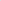 orientovat se v prostorách školy a školní zahrady, vědět, že každá hračka má svoje místoDílčí vzdělávací cíle:pomáhat dětem překonávat počáteční ostych a nedůvěru při příchodu z rodinného prostředí do nového kolektivu seznamovat se s novými kamarády zapamatovat si své jméno, jména kamarádů, svoji značku a místo, kam si ukládáme své věci naučit děti vnímat režimové uspořádání dne podpořit rozvoj hygienických návyků a jejich upevňování vést děti k projevování svých potřeb společně s dětmi si vytvořit pravidla společného soužití seznámit děti se všemi, kteří o ně pečují, přiblížíme jim jejich úlohu v péči o ně seznámit děti s prostředím zahrady a blízkým okolím vést děti k projevování svých potřeby, umět komunikovat a vyjadřovat svá přání a pocity vést děti k vnímání přírody, života v níOčekávané výstupy:zvládnout sebeobsluhu, uplatňovat základní kulturně hygienické a zdravotně preventivní návykynavazovat kontakty s dospělým, kterému je svěřeno do péče, překonat stud, komunikovat s ním vhodným způsobem, respektovat hoporozumět slyšenémuzačlenit se do třídy a zařadit se mezi své vrstevníky, respektovat jejich rozdílné vlastnosti, schopnosti a dovednostidodržovat dohodnutá a pochopená pravidla vzájemného soužití a chování doma, v mateřské škole, na veřejnosti, dodržovat herní pravidlavědomě napodobit pohyb podle vzoru a přizpůsobit jej pokynuorientovat se bezpečně ve známém prostředí i v životě tohoto prostředípojmenovat většinu toho, čím je obklopenorozhodovat o svých činnostechvšímat si změn a dění v nejbližším okolínaučit se nazpaměť krátké texty úmyslně si je zapamatovat a vybavit si jepochopit, že každý má ve společnosti svou roli, podle které je třeba se chovatvyjednávat s dětmi i dospělými ve svém okolí, domluvit se na společném řešeníVzdělávací nabídka:různé typy her, pohybové hrynámětové hryrelaxační hrylogopedické chvilkypozorování vlaštovek a ostatních ptáků odlétajících do teplých krajinrozvíjení všech smyslů  záměrná pozorování – odlišnosti mezi lidmi (psychické a fyzické vlastnosti, dovednosti schopnosti, vlastnosti dané pohlavními rozdíly apod.) a v čem jsou si podobnimanipulační dovednosti a jednoduché úkony s předměty, které děti obklopujízpěv jednoduchých dětských písníjednoduché samoobslužné činnosti – stolování, převlékání,vycházky po obci, okolí mateřské školy, k rybníku, k lesu – pozorování obce a jejích částíčinnosti zajištující dětem radost a spokojenostpříběhy s dětským hrdinou, pohádky, improvizované scénky, dramatizacevýtvarné ztvárnění věcí souvisejících se zářím  Říjen – Barevný podzimPřicházející podzim a s ním související změny v přírodě nás budou provázet celým měsícem. V popředí jsou procházky do přírody s pozorováním všech znaků podzimu, seznámíme se s podzimními plody a zvířaty žijícími kolem nás. Většina dětí bydlí v domech se zahradou, proto mají v tomto směru základní zkušenosti. Osvojíme si nové poznatky ze živé i neživé přírody. Naučíme se také poznávat všemi smysly druhy různé ovoce, zeleniny a význam ovoce a zeleniny vzhledem ke zdraví. Dozvíme se o podzimních svátcích v jiných zemí – Halloween. Důležitou součástí je pokračování v adaptačním procesu. Nabídka dílčích témat: Ovoce a zeleninaPodzim na zahradě, v lese a na poliKouzelná příroda Máme pět smyslů Dle volby pedagogaRozvíjíme tyto kompetence:Kompetence k učenírozvíjet schopnosti a dovednosti potřebné k efektivnímu učení  poznávání plodů podzimu, seznámení se s různými druhy jejich využití a zpracovánízískanou zkušenost uplatňuje v praktických situacích a v dalším učení dovede využít informativní a komunikativní prostředky, se kterými se běžně setkává (knížky, encyklopedie, počítač, audiovizuální technika atp.)ekologická a enviromentální výchova — pozitivní a negativní význam pro zdravý život člověkaKompetence k řešení problémůřešit problémy na základě bezprostřední zkušenosti, využívat při tom svoji fantazii a představivost  zajímá se o druhé i o to, co se kolem děje – je otevřené aktuálnímu děnířeší problémy, na které stačí, známé a opakující se situace se snaží řešit samostatně (na základě nápodoby či opakování, náročnější s oporou a pomocí dospělého)Kompetence komunikativní vést děti ke vstřícné komunikaci se svým okolím  průběžně rozšiřovat slovní zásobu dětí  dokáže se vyjadřovat a sdělovat své prožitky, pocity a nálady různými prostředky (řečovými, výtvarnými, hudebními, dramatickými apod.)průběžně rozšiřuje svou slovní zásobu a aktivně ji používá k dokonalejší komunikaci s okolímKompetence sociální a personální naučit děti adaptovat se na prostředí a jeho běžné změny  naučit děti v běžných situacích uplatňovat základní společenské návyky a pravidla  samostatně rozhoduje o svých činnostech – umí si vytvořit svůj názor a vyjádřit jejKompetence činnostní a personální naučit děti snažit se své činnosti plánovat, řídit  naučit děti zachovávat pravidla společenského soužití ve skupině naučit děti chovat se bezpečně k sobě a ohleduplně k druhým  koordinovat svoje pohyby, spojování se zpěvem a hudbouDílčí vzdělávací cíle:rozvoj kooperativních dovednostírozvoj tvořivosti, tvořivého myšlení, řešení problému, tvořivého sebevyjádřenívytváření zdravých životních návyků a postojů jako základu zdravého životního styluseznamování se světem lidí kultury a umění, osvojení si základních poznatků a prostředí, v němž dítě žijevytváření elementárního podvědomí o širším přírodním, kulturním i technickém prostředí, o rozmanitosti, vývoji a neustálých proměnáchOčekávané výstupybýt citlivý ve vztahu k příroděvyvinout volní úsilí soustředit se na činnost a její dokončenínaučit se zpaměti krátké texty rozvíjející znalosti o příroděprožívat radost ze zvládnutého a poznanéhouplatňovat návyky v základních formách společenského chování ve styku s dospělými i dětmipomáhat pečovat o okolní životní prostředírespektovat potřeby jiného dítěte, dělit se s ním o hračky, pomůcky, pamlsky, rozdělit si úkol s jiným dítětemchápat základní číselné a matematické pojmy a elementární matematické souvislostizvládat jednoduchou obsluhu a pracovní úkony (postarat se o hračky, pomůcky, uklidit po sobě)ve známých a opakujících se situacích, v situacích, kterým rozumí, ovládat svoje city, přizpůsobovat jim své chováníutvořit si základní dětskou představu o pravidlech chování a společenských normách, co je v souladu s nimi a co proti nim a ve vývojově odpovídajících situacích podle této představyVzdělávací nabídka:pozorování přírody se zaměřením eko hersbírání přírodnin pozorování jejich vlastností, užitkupoznávání ovoce a zeleniny pomocí smyslů a tvoření z přírodninpozorování změn v příroděpráce s knihou, obrazovým materiálem, četba z knih, hledání v encyklopediích, využívání naučných programů – předčtenářské dovednostitvořivé činnosti (sestavování, navlékání, lepení, stříhání, modelování, lámání klacíků)různé druhy her procvičující orientaci v prostoru, seznámení s básničkami na téma – sklizeň, ovoce, příroda, počasídramatizace a improvizace, scénkyzpěv písní s tématem podzimučinnosti zaměřené k seznamování se s elementárními číselnými a matematickými pojmyListopad – Když padá listíRozmanitost barev podzimní přírody a charakteristika podzimního počasí nás bude provádět celým integrovaným blokem. Vydáme se na procházky podzimní přírodou, naučíme se poznávat bavenou škálu, ukážeme si přirozený koloběh vody, nasbíráme lesní plody, ze kterých si vyrobíme draky různých geometrických tvarů. Přirozeným způsobem budeme rozvíjet dětské experimentování a fantazii. Zapojíme se do sběru druhotných surovin. Povedeme děti ke zdravému životnímu stylu. Koncem měsíce se pomalu začneme seznamovat s předvánočními tradicemi.Nabídka dílčích témat: Barevná paleta přírodySvátek sv. Martina Zvířátka v příroděCo umí vítr a déšť Dle volby pedagogaRozvíjíme tyto kompetence:Kompetence k učenívést děti k uplatňování získaných zkušeností v praktických situacích  správné uchopování a zacházení s předměty, věcmi, naučit se jich vážit, ukládat na dané místomá elementární poznatky o světě lidí, kultury, přírody i techniky, které dítě obklopuje, a jeho rozmanitostí a proměnách, orientuje se v řádu a dění v prostředí ve kterém žijepomoc zvířatům a vědět čím se živí, která zvířata přezimuji, kteří ptáci odlétajíKompetence k řešení problémůučit děti vnímat problémy jako samozřejmou součást života a učení  spolupodílí se na společných rozhodnutích, přijímá vyjasněné a zdůvodněné povinnosti, dodržuje dohodnutá a pochopená pravidlanebojí se chybovat, pokud nachází pozitivní ocenění nejen za úspěch, ale také snahuKompetence komunikativnívést děti k vyjadřování svých myšlenek a pocitů  seznámit děti s užitím technických informačních prostředků k vlastnímu rozvoji učení  v běžných situacích komunikuje bez zábran a ostychu s dětmi i s dospělými, chápe, že být komunikativní, vstřícné, iniciativní a aktivní je výhodouKompetence sociální a personálnínaučit děti v běžných situacích uplatňovat základní společenské návyky a pravidla  vést děti spolupodílet se na společných rozhodnutích  rozvoj pozitivních vztahů ve vztahu k sobě k příroděztotožní se s podobou těla a vlastním pohlavímuvědomí si vlastní identitu, získá sebevědomí, sebedůvěru a citovou samostatnostdbá na své zdraví a bezpečí svoje i druhých, chová se odpovědně s ohledem na zdravé a bezpečné prostředí (přírodní i společenské)má základní dětskou představu o tom, co je v souladu se základními lidskými Kompetence činnostní a občanskénaučit děti vnímat svou sounáležitost s přírodním prostředím  naučit děti chránit hodnoty spojené se zdravím rozvoj tvořivosti a kulturně estetických dovedností (výtvarná, hudební, taneční, dramatická)Dílčí vzdělávací cíle:rozvíjení pohybových schopností, zdokonalování dovednosti v oblasti hrubé i jemné motoriky, ovládání pohybového aparáturozvoj komunikativních dovedností (verbálních i neverbálních) a kulturního projevurozvoj kooperativních dovednostíseznámení se světem lidí, kultury, umění, osvojení si základních poznatků o prostředí, v němž dítě žijepoznávání sebe sama, rozvoj pozitivních citů ve vztahu k sobě (uvědomění si vlastní identity, získání sebevědomí, sebedůvěry, osobní spokojenosti)vytváření prosociálních postojů (rozvoj sociální citlivosti, tolerance, respektu, přizpůsobivosti apod.posilování přirozených poznávacích citů (zvídavost, zájem, radost z objevování)osvojení si poznatků o těle a jeho zdraví, o pohybových činnostech a jejich kvalitěrozvoj pohybových schopnostíuvědomění si vlastního tělaOčekávané výstupy:zvládnout základní pohybové dovednosti a prostorovou orientaci, běžné způsoby pohybu v různém prostředí (zvládat překážky, házet míč, užívat různé náčiní...)záměrně se soustředit na činnost a udržet pozornostchápat elementární a časové pojmysprávně vyslovovat, ovládat dech a tempo řečidodržovat pravidla hervědomě napodobit jednoduchý pohyb podle vzoru a přizpůsobit jej podle pokynu osvojit si elementární poznatky o blízkém okolním prostředí a využít jej k dalšímu učenípomáhat pečovat o přírodní prostředímít povědomí o přírodním prostředí, které je blízké a zajímavé a využít je k dalšímu učeníutváření si základní dětskou představu o pravidlech chování a společenských normách, co je v souladu s nimi a co proti nim a ve vývojově odpovídajících situacích se podle této představy chovat (doma, v mateřské škole i na veřejnosti)učit rozlišovat co prospívá zdraví a co mu škodí, chovat se tak, aby v situacích pro dítě běžných a jemu známých neohrožovalo zdraví, bezpečí a pohodu svou ani druhýchvyjadřovat samostatně a smysluplně myšlenky, nápady, mínění, úsudky ve vhodně zformulovaných větáchporozumět slyšenému (zachytit hlavní myšlenku příběhu, sledovat děj a zopakovat jej ve správných větách)rozlišovat některé obrazné symboly (označení nebezpečí, piktogram apod.)uvědomovat si své možnosti a limityprožívat a dětským způsobem projevovat co cítí, snažit se ovládat své afektivní chování (odložit splnění svých osobních přání, zklidnit se, ztlumit vztek, zlost)pojmenovat části těla, některé orgány, znát jejich funkcivnímat co si druhý přeje či potřebuje, vycházet mu vstřícuvědomovat si, že ne všichni lidé respektují pravidla chování, že se mohou chovat neočekávaně, proti pravidlům, a tím ohrožovat pohodu i bezpečí druhých, odmítat společensky nežádoucí chovánípřijímat pozitivní ocenění i svůj neúspěch a vyrovnat se s nímporozumět běžným projevům citových prožitků a nálad druhýchVzdělávací nabídka:přirozené pozorování okolní přírody, vycházky a výlety do okolípohybové činnosti – zdravotně zaměřené, protahovací, relaxační, dechovévýtvarné a pracovní činnostikognitivní činnosti – kladení otázek a hledání odpovědí, diskuze, vyprávění, objevování za pomoci smyslové a psychomotorické hrymanipulační činnosti s přírodním materiálem – třídění, porovnávání, prostorová orientacečinnosti sledující rozmanitosti a změny v přírodě (přírodní jevy, živá a neživá příroda, rostliny a živočichové)práce s knihami, encyklopediemidramatizace pohádek, příběhůpoučení o nebezpečných situacích (nepříznivé přírodní a povětrnostní jevy)seznámení s tradicemi sv. Martin, 1. adventní nedělespontánní hry a experimenty, pokusy, objevysmyslové hry a činnostizdravotně zaměřené činnostinámětové hry a činnostidramatické hry (mimické vyjádření nálad apod.)estetické a tvůrčí aktivity (modelování, koláže, experimentování s netradičním materiálem, adventní výzdoba)lokomoční (chůze, běh, atd.) a nelokomoční (změny poloh) a jiné činnosti (turistika, podzimní a zimní sporty, apod.)   Prosinec – Těšíme se na JežíškaTématem tohoto měsíce jsou především Vánoce. Budeme rozvíjet fantazii pomocí pohádkových příběhů, tak typických pro vánoční čas a seznámíme se s tradicemi, zvyky, budeme poslouchat a učit se koledy, vánoční písně a básně. Podpoříme u dětí rozvoj estetického cítění aktivním zapojením do výzdoby1 tříd a prostor školy. Děti získají elementární poznatky o časových pojmech a nové poznatky o okolním světě – tradice jiných národů. Čas Vánoc je jako stvořený pro posílení mezilidských vztahů, pro rozhovory na téma rodina. Navštíví nás i Mikuláš a připravíme besídky pro rodiče. Společně se zapojíme se do školních slavností, zpívání koled v kostele a rozsvěcení vánočního stromečku v Mníšku. Probudíme u dětí cit pro spravedlnost, pravdu, soucit, schopnost vcítit se do pocitů druhých a ochoty pomoci jeden druhému ocitne-li se v obtížné životní situaci. Nabídka dílčích témat: Zima, zima, zimička – adventní časMikuláš přišel mezi násJdeme do pohádky …. tam a zase zpátky….Těšíme se na ježíška…zvyky a obyčejeDle volby pedagogaRozvíjíme tyto kompetence:Kompetence k učenívést děti k soustředění se na danou činnost  podpořit dětské sebevědomí a pocit radosti z toho, co dokázaly a zvládly  naučit děti hodnotit svoje pokroky  Dítě klade otázky a hledá na ně odpovědi, aktivně si všímá, co se kolem něho děje, chce rozumět věcem, dějům a jevům, které kolem sebe vidí, poznává, že se může mnohému naučit, raduje se z toho, co samo dokázalo a zvládloKompetence k řešení problémů naučit řešit náročnější problémy s pomocí dospělého  dokázat využít logických postupů, při řešení myšlenkových problémů  má smysl pro povinnost ve hře, práci i učení, k úkolům a povinnostem přistupuje odpovědně, váží si práce i úsilí druhých problémy řeší na základě bezprostřední zkušenosti, postupuje cestou pokusu a omylu zkouší, experimentuje, spontánně nová řešení problému a situací, hledá různé možnosti a varianty (má vlastní originální nápady, využívá při tom dosavadních zkušeností, fantazii a představivost)Kompetence komunikativnívést děti k vyjádření svých myšlenek, pocitů a nálad  komunikovat bez zábran a ostychu  nevhodné chování i komunikaci, která je jim nepříjemná umí odmítnoutdovede využít informativní a komunikativní prostředky, se kterými se běžně setkává (knížky, encyklopedie, počítač)Kompetence sociální a personální dokázat se při společenských činnostech domlouvat a spolupracovat mezi sebou naučit děti citlivosti a ohleduplnosti vůči druhým  prosadit se, ale i přizpůsobit se ve skupině  při setkání s neznámými lidmi či v neznámých situacích se chová obezřetněKompetence činností a občanské podporovat zájem o druhé, o to co se kolem děje, vážit si práce druhých  vést děti k uvědomění si, že chováním mohu ovlivnit prostředí, ve kterém žijeme  vést děti k uvědomění si práv a práv druhých Dílčí vzdělávací cíle:rozvíjení řečových a jazykových dovedností (naslouchání, mluvní projev)rozvíjení kooperativních dovednostírozvoj kultivace mravního a estetického vnímání, cítění a prožívánírozvoj základních kulturně společenských postojů, návyků, a dovedností a aktivně se přizpůsobovat společenskému prostředí a zvládat jeho změnyosvojování si poznatků a dovedností důležitých k podpoře zdraví, bezpečí, osobní pohody i pohody prostředívytváření prosociálních postojů (rozvoj sociální citlivosti, tolerance, respektu, přizpůsobivostí apod.)rozvoj úcty k životu ve všech jeho formáchnaučit děti znát význam slova – lékařOčekávané výstupy:sladit pohyb se zpěvem, rytmem, hudbouvyjadřovat samostatně myšlenky nápady, pocityvnímat, co si druhý přeje, co potřebuje (chovat se citlivě a ohleduplně nabídnout pomoc apod.)prožívat a dětským způsobem prožívat radost a veselíuvědomovat si příjemné citové prožitkydodržovat pravidla her, jednat spravedlivědomluvit se slovy i gestyVzdělávací nabídka:cvičení jazyka, jazykové hříčky, vyprávění zážitků, vyřizování vzkazů a zprávhudební a pohybové činnosti (zpěv, tanec, apod,), dramatické činnostihry a činnosti zaměřené ke cvičení různých forem paměticvičení k rozvíjení pohybové zdatnosti, správné koordinaci pohybů, posilování odvahyaktivity podporující uvědomování si vztahu mezi lidmi (kamarádství, přátelství, úcta k rodičům, ke stáří apod.)příprava a realizace společných slavností v rámci tradic a zvykůreceptivní činnosti (poslech hudebních skladeb, a písní. Koledy)přímé pozorování přírodních jevůhry podporující tvořivost, představivostmanipulační činnosti směřující k rozvíjení znalostí a schopnostítvůrčí činnosti podněcující tvořivost a nápaditost dítěte, estetické vnímání a vyjadřování, tříbení vkusu, provádění jednoduchých pracovních úkonůvyužívání příležitostí seznamující dítě přirozeným způsobem s různými tradicemi a zvykyMikulášská nadílka ve školceAdventní a vánoční posezení s programem pro děti a jejich rodičerozsvěcení vánočního stromu, vánoční slavnosti v ZŠ a kosteledramatizace pohádkyLeden – Zima je tuV lednu si budeme všímat charakteristické znaky a změny v zimní přírodě (ochlazování, mráz, sníh, led, rampouchy; vlastnosti a změny skupenství vody). Prostřednictvím seznamování se se zimními sporty povedeme dětí k důležitosti pohybu pro naše zdraví a bezpečnosti pohybu při sportu i v přírodě. Při hrách na sněhu budeme přirozenou cestou rozvíjet pohybové aktivity, schopnosti a dovednosti dětí, rozvíjet dětskou fantazii a tvořivost (sněhulák, iglú …). Naučíme se části lidského těla, zahrajeme si na lékaře, a překonáváme strach z návštěvy ordinace.  Přibližujeme dětem, jak je důležité chránit si své zdraví a správně se oblékat v zimním období.Nabídka dílčích témat: Rozmary zimyZima a sport Zima a zimní oblečeníKdyž kamarád stůně, zdravý životní styl  Dle volby pedagogaRozvíjíme tyto kompetence:Kompetence k učení vést děti k soustředění se na danou činnost a umění ji dokončit  umět se radovat z toho, co děti samy dokázaly a zvládly  získanou zkušenost uplatňuje v praktických situacích a v dalším učenípři řešení myšlenkových i praktických problémů užívá logických, matematických i empirických postupů – pochopí jednoduché algoritmy řešení různých úloh a situací a využívá je v dalších situacíchKompetence k řešení problémůpodněcovat děti k samostatnému řešení jednodušších problémů  podporovat používání číselných a matematických pojmů  ve skupině se dokáže prosadit, ale i podřídit, při společných činnostech se domlouvá a spolupracuje, uplatňuje základní společenské návyky a pravidla, respektovat, vyjednávat, přijímat a uzavírat kompromisyKompetence komunikativní vést děti k vyjádření svých prožitků, pocitů a nálad různými prostředky (řečovými, hudebními, výtvarnými, dramatickými …)  klade otázky a hledá na ně odpovědi, aktivně si všímá, co se kolem něho děje – poznává, že se může mnohému naučitKompetence sociální a personální odhadnout své jednání, nést důsledky  projevovat citlivost a ohleduplnost k druhým, pomoci slabším  Kompetence činnostní a občanské uvědomit si svá práva, ale i práva druhých, hájit je, ale i respektovatrozpoznává a využívá vlastní silné stránky, poznává svoje slabé stránky odhaduje rizika svých nápadů, jde za svým záměrem, ale také dokáže měnit cesty přizpůsobovat   se daným okolnostemDílčí vzdělávací cíle:rozvoj fyzické i psychické zdatnostirozvoj pohybových schopností a zdokonalování dovedností v oblasti hrubé i jemné motoriky (koordinace a rozsahu pohybu, dýchání, koordinace ruky a oka apod.), ovládání pohybového aparátu a tělesných funkcírozvoj řečových schopností a jazykových dovedností, receptivních (vnímání, naslouchání, porozumění) i produktivních (výslovnosti, vytváření pojmů, mluvního projevu, vyjadřování)poznávání sebe sama, rozvoj pozitivních citů ve vztahu k sobě, uvědomění si vlastní identity, získání sebevědomí, sebedůvěry, osobní spokojenostirozvoj schopnosti žít ve společenství ostatních lidí (spolupracovat, spolupodílet se), přináležet k tomuto společenství (třídě, rodině, ostatním dětem), vnímat a přijímat základní hodnoty Očekávané výstupy:koordinovat lokomoci a další polohy a pohyby těla, sladit pohyb s rytmem a hudbousprávně vyslovovat, ovládat dech, tempo i intonaci řečiřešit problémy, úkoly a situace, myslet kreativně, předkládat „nápady“uvědomovat si své možnosti i limity (své silné i slabé stránky)zachycovat skutečnosti ze svého okolí a vyjadřovat své představy pomocí různých výtvarných dovedností a technik (kreslit, používat barvy, modelovat, konstruovat, tvořit z papíru apod.)zvládnout základní pohybové dovednosti a prostorovou orientaci, běžné způsoby pohybu v různém prostředí (zvládat překážky, házet a chytat míč, užívat různé náčiní, pohybovat se ve skupině dětí, pohybovat se na sněhu, ledu, ve vodě, v písku)Vzdělávací nabídka:námětové hry a činnostivýtvarné a pracovní činnostidramatizacehry zaměřené na objevování a upevňování hrubé i jemné motoriky, logického a abstraktního myšlenítematické vycházky do přírodyvyužívání tělocvičného nářadí na procvičování obratnosti a koordinace pohybůkrmení zvířátek přinesenými plodinami – mrkev, seno, ovocezáměrné pozorování-čím se lidé mezi sebou liší (psychické a fyzické vlastnosti, dovednosti, schopnosti, vlastnosti dané pohlavními rozdíly apod.) a v čem jsou si podobní  činnosti zaměřené k poznávání různých lidských vlastnostíčinnosti zaměřené k poznávání lidského těla a jeho částízdravotně zaměřené činnosti, hudebně pohybové hry činnosti a příležitosti směřující k ochraně zdraví, k prevenci úrazůÚnor – Jsme lidéNaučíme se rozlišovat roční období a jejich charakteristické znaky. Při pobytu venku pozorujeme volně žijící zvířata a ptáky, společně jim pomůžeme přežít zimu. Přiblížíme dětem předměty denní potřeby a zorientujeme se v dnech v týdnu, částech dne a měsících. Podpoříme rozvoj orientace v dopravních prostředcích, v dopravních situacích, pokynech dopravních značek, semaforu a bezpečnosti pohybu dětí na komunikacích. Přiblížíme dětem jednotlivá povolání a řemesla. V období masopustu si vyrobíme masky, vyzdobíme třídy a týden završíme karnevalovým rejem. Nabídka dílčích témat: Co děláme celý den, měsíc, rokHádej, čím jsem? – povolání, řemeslaDopravní prostředky – čím cestujeme?Masopust a karnevalový rejDle volby pedagogaRozvíjíme tyto kompetence:Kompetence k učení umět se radovat z toho, co děti samy dokázaly a zvládly  podpořit experimentování a uplatnění získaných poznatků pro další učení  získává elementárních poznatků o světě lidí, kultury, přírody i technikyseznamovat s lidovou slovesností, poznávat rozdíl mezi dobrem a zlemKompetence k řešení problémůpodporovat používání číselných a matematických pojmů  vést k pochopení, že vyhýbat se řešení problémů nevede k cíli  uvědomuje si, že za sebe a své jednání odpovídá a nese důsledkyKompetence komunikativnídokázat ovládat svou řeč, rozumět slyšenému, dokázat slovně reagovat  vyžívat informační a komunikační prostředky  samostatně vyjadřuje své myšlenky a komunikuje s dětmi i dospělými – v běžných situacích a bez zábrandomlouvá se gesty i slovy  Kompetence sociální a personálníbýt tolerantní k druhým a k odlišnosti jiných lidí  vést je k samostatnému rozhodování o svých činnostech, vyjádřit svůj názor  samostatně rozhoduje o svých činnostechje obezřetné při setkání s cizími lidmidodržuje společná pravidlaKompetence činnostní a občanskéuvědomit si, že svým jednáním a chováním se podílíme na prostředí, ve kterém žijeme a můžeme je ovlivnit ví, že není jedno, v jakém prostředí žije, uvědomuje si, že se svým chováním na něm podílí a že je může ovlivnitvlastními silami a nápady se podílet na výzdobě interiéru, masekDílčí vzdělávací cíle:vytvoření základů aktivních postojů ke světu, k životu, pozitivních vztahů ke kultuře a umění, rozvoj dovedností umožňujících tyto vztahy a postoje vyjadřovat a projevovatvytváření povědomí o existenci ostatních kultur a národnostíseznamování se světem lidí, kultury a umění, osvojení si základních poznatků o prostředí, v němž dítě žijeseznamování s pravidly chování ve vztahu k druhémuvytváření prosociálních postojů (rozvoj sociální citlivosti, tolerance, respektu, přizpůsobivosti apod.)rozvoj kooperativních dovednostírozvoj schopnosti sebeovládánízískání schopnosti záměrně řídit svoje chování a ovlivňovat vlastní situaciosvojení si elementárních poznatků o znakových systémech a jejich funkci (abeceda, čísla)vytváření základů pro práci s informacemirozvoj tvořivosti (tvořivého myšlení, řešení problémů, tvořivého sebevyjádření)posilování přirozených poznávacích citů (zvídavosti, zájmu, radosti z objevování apod.)Očekávané výstupy:rozumí a rozlišuje některé obrazové symboly – orientační a dopravní značkyorientuje se v časových údajích – den, měsíc, roční obdobíorientuje se v prostoru – vpravo, vlevo, před, za, nad, pod, vedle…dodržovat dohodnutá a pochopená pravidla vzájemného soužití a chování doma, v mateřské škole, na veřejnosti, na ulici a na silnicivědomě napodobit pohyb, gestikulace, mimikavytváření základu pro práci s informacemiorientuje a pohybuje se bezpečně ve známém prostředí pojmenuje většinu toho, čím je obklopenorozhodovat o svých činnostechvšímat si změn a dění v nejbližším okolísprávně vyslovovat, ovládat tempo a intonaci řečinaučit se nazpaměť krátké texty (reprodukovat říkanky, písničky apod.)mít povědomí o širším společenském a kulturním děníVzdělávací nabídka:činnosti zaměřené k bezpečnosti na silnici a ulicinámětové hry s dopravní tématikou, budeme učit děti dodržovat pravidla bezpečnosti i bez dohledu dospělýchpřirozené pozorování blízkého prostředí a života v něm, okolní přírody, kulturních i technických objektů, vycházky do okolí, výletysledování událostí v obci a účast na akcích, které jsou pro dítě zajímavéhry a aktivity na téma dopravy, cvičení bezpečného chování v dopravních situacích, kterých se dítě běžně účastní, praktický nácvik bezpečného chování v některých dalších situacích, které mohou nastatkognitivní činnosti (kladení otázek a hledání odpovědí, diskuse nad problémem, vyprávění, poslech, objevování)pozorování životních podmínek a stavu životního prostředí, poznávání ekosystémů (les, louka, rybník apod.)praktické činnosti, na jejichž základě se dítě seznamuje s různými přírodními i umělými látkami a materiály ve svém okolí a jejichž prostřednictvím získává zkušenosti s jejich vlastnostmi (praktické pokusy, zkoumání, manipulace s různými materiály a surovinami)hry a praktické činnosti tematicky seznamující dítě s různými druhy zaměstnání, řemesel a povolání, s různými pracovními činnostmi a pracovními předmětyjednoduchých pracovních úkonů a činnostíhry zaměřené k poznávání a rozlišování různých společenských rolí a osvojování si rolí, do nichž se dítě přirozeně dostáváaktivity přibližující dítěti svět kultury a umění a umožňující mu poznat rozmanitost kultur (výtvarné, hudební a dramatické činnosti, sportovní aktivity, zábavy, účast dětí na kulturních akcích, návštěvy výstav, divadelních a filmových představení)využívání příležitostí seznamující dítě přirozeným způsobem s různými tradicemi a zvyky běžnými v jeho kulturním prostředíspolečenské hry, společné aktivity nejrůznějšího zaměření, kooperativní činnosti ve dvojicích, ve skupinkáchčinnosti zaměřené k vytváření (chápání) pojmů a osvojování poznatků (vysvětlování, objasňování, odpovědi na otázky, práce s knihou, s obrazovým materiálem, s médii apod.)činnosti relaxační a odpočinkovésmyslové a psychomotorické hrykonstruktivní a grafické činnostihudební a hudebně pohybové hry a činnostilokomoční pohybové činnosti (chůze, běh, skoky a poskoky, lezení), nelokomoční pohybové činnosti (změny poloh a pohybů těla na místě) a jiné činnosti (základní gymnastika, turistika, sezónní činnosti, míčové hry apod.)manipulační činnosti a jednoduché úkony s předměty, pomůckami, nástroji, náčiním, materiálem; činnosti seznamující děti s věcmi, které je obklopují a jejich praktickým používánímzdravotně zaměřené činnosti (vyrovnávací, protahovací, uvolňovací, dechová, relaxační cvičení)karnevalový den v MŠpomoc při výzdobě prostor jednotlivých třídOrffovy nástroje – nápodoba průvodu masek vesnicíBřezen – Jaro se probouzíTématem tohoto integrovaného bloku jsou změny spojené s příchodem jara (taje sníh, teplejší počasí, pupeny na stromech…) Při pobytu venku se naučíme se pojmenovat stromy, rostliny a seznámíme se se životem hmyzu, ptáků a zvířat. Přivítáme svátky jara Velikonoce a společně barvíme kraslice, zdobíme třídy a celou školu. Připomene si, že březen je „Měsíc knihy“ a aktivně zapojíme rodiče do akce „Mníšek čte dětem“. V tomto období se s předškoláky připravujeme na zápis do školy. Navštívíme základní školu, seznámíme se prostředím a prostory školy, třídami a učitelkami. Předškolní děti se účastní vyučovací hodiny. Nabídka dílčích témat: Když jaro ťuká - od semínka ke květiněJaro v trávě, na zahrádceKniha studnice moudrosti Brzy půjdu k zápisuDle volby pedagogaRozvíjíme tyto kompetence:Kompetence k učenívést děti k experimentování a uplatnění získaných poznatků pro další učení  vést děti k tomu, aby uměly hodnotit svoje pokroky  rozšiřování poznatků o hospodářských zvířatech a způsobu jejích životarozšiřováni poznatků a vnímání změn charakteristických pro jednotlivé roční obdobírozvoj estetických a tvůrčích aktivitseznámit se a poznávat hlavní symboly a velikonoční zvyky, jejich realizace v MŠKompetence k řešení problémůNaučit se řešit náročnější problémy s pomocí dospělého  na pohádce se děti seznámí s mravním ponaučením v podobě dobra a zlaposilování kladných vztahů mezi dětmi a potlačování záporných, snaha projevovat co nejlepší chování, dokázat poznat špatné chování a jednání, ale i přijmout negativní hodnocení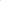 chtít a dokázat pomoci druhému, potlačovat projevy sobectví, umět se dělit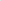 snaha vcítit se do druhého, sdílet s ním radost i smutekKompetence komunikativnípodporovat děti v komunikaci samostatně vyjadřovat své myšlenky, vést smysluplný dialog  komunikovat bez zábran a ostychu  průběžně rozšiřovat slovní zásobu 	rozvoj řečových schopnosti, paměti, smyslového vnímánípodělit se o své dojmy z oblíbených knihobjevovat rozmanitosti a znaky probouzející se jarní přírody, učit je citlivě vnímat všemi smysly, vyjádřit výtvarně, hudebně, pohybověKompetence sociální a personálnínaučit děti citlivosti a ohleduplnosti vůči druhým prosadit se, ale přizpůsobit se skupině  vést děti k samostatnému rozhodování o svých činnostech, vyjádřit svůj názor  ochrana veškeré živé přírody; vytváření vztahu k prostředí, kde žijemeaktivně prožívat tradice spojené s jarními svátky, tvořivě se podílet na jejich přípravě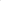 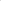 Kompetence činnostní a občanské podporovat zájem dětí o druhé, o to, co se kolem děje, vážit si práce druhých  vést děti k uvědomění si, že chováním mohu ovlivnit prostředí, ve kterém žijeme Dílčí vzdělávací cíle:vytváření povědomí o vlastní sounáležitosti se světem, s živou a neživou přírodou, lidmi, společností a planetou Zemívytváření základů pro práci s informacemivytváření elementárního povědomí o širším přírodním prostředí, o jeho rozmanitosti, vývoji a neustálých změnáchseznamování s místem a prostředím, ve kterém dítě žije, a vytváření pozitivního vztahu k němuosvojení si poznatků a dovedností potřebných k vykonávání jednoduchých činností v péči o okolí při spoluvytváření zdravého a bezpečného prostředí k ochraně dítěte   před jeho nebezpečnými vlivyrozvoj úcty k životu ve všech jeho formáchrozvíjení komunikativních dovedností a kultivovaného projevurozvoj společenského i estetického vkusuOčekávané výstupy:mít povědomí o významu životního prostředí pro člověka, uvědomovat si, že způsobem, jakým žijeme, ovlivňujeme vlastní zdraví i životní prostředí sledovat a vyprávět příběh, pohádkuporozumět, že změny jsou přirozené, že se vše mění a vyvíjízachycovat skutečnosti ze svého okolí, vyjadřovat své představy pomocí různých výtvarných technik (kreslení, malování, modelování, tvoření z papíru, přírodnin apod.)správně vyslovovat, ovládat tempo a intonaci řečiprojevovat zájem o knihy, soustředěně poslouchat četbu, hudbunaučit se nazpaměť krátké texty (reprodukovat říkanky, písničky apod.)mít povědomí o širším společenském a kulturním děníVzdělávací nabídka:přirozené i zprostředkované poznávání přírodního okolí, sledování rozmanitosti a změn v přírodě (příroda živá i neživá, přírodní jevy a děje, rostliny, živočichové, krajina a její ráz podnebí, počasí, ovzduší, roční období)dramatizace pohádek o zvířátkách, improvizace s loutkoupráce s literárními texty, využívání encyklopediíčinnosti rozvíjející jazykové a komunikativní dovednosti (hra s loutkovým divadlem apod.)poslech čtených i vyprávěných příběhů a pohádekčinnosti směřující k rozlišování vlastností, vyjádření náladvytváření prosociálních postojů (přizpůsobivost, citlivost, tolerance apod.)vyprávění příběhů podle skutečnostičinnosti přispívající k péči o životní prostředí, ekologicky motivované hry a činnosti smyslové, činnosti zaměřené na vnímání, zrakovou a sluchovou paměťestetické a tvůrčí aktivitymanipulační činnosti zaměřené na vnímání, zrakovou a sluchovou paměťkrmení zvířat přinesenými plody – mrkev, seno, ovoce Duben – Objevujeme svět kolem násV tomto období je maximálně využita příroda v okolí MŠ a zahrada školy, kam je přenášena řada činností spojených s pohybem a experimentováním. Zaměříme na zvířata v jejich přirozeném prostředí, seznámíme se s jejich mláďaty a jejich užitkem. Budeme poznávat i exotická cizokrajní zvířata žijící u nás v ZOO. Připomeneme si Den země a budeme u dětí rozvíjet zájem o ochranu všeho živého i neživého a ekologii. Zaměříme se na to, jak nakládat s odpadem a jeho třídění, na experimentování, konstruování a tvoření z netradičních materiálů. S předškoláky se budeme se těšit na zápis do školy. Na závěr měsíce se změníme na čarodějnice se vším, co k tomu patří. Nabídka dílčích témat: Zvířátka a jejich mláďátkaOchrana životního prostředí – odpad může být pokladPůjdu k zápisuČarodějniceSvátky jara – VelikonoceDle volby pedagogaRozvíjíme tyto kompetence:Kompetence k učenívést děti k tomu, aby uměly hodnotit svoje pokroky  podpořit slovní aktivitu dětí, porozumění věcem, jevům a dějům, které kolem sebe vidí  učí se nejen spontánně, ale i vědomě, vyvine úsilí, soustředí se na činnost a záměrně si zapamatuje, dokončí zadanou práci, dovede postupovat podle instrukcí a pokynůzpřesňuje si početní představy, užívá číselných a matematických pojmů, vnímá elementární matematické souvislostiKompetence k řešení problémů vést děti, aby se nebály chybovat, pokud nachází pozitivní ocenění nejen za úspěch, ale také za snahu  vést děti k pochopení, že vyhýbat se řešení problémů nevede k cíli  rozlišuje řešení, která jsou funkční (vedoucí k cíli), a řešení, která funkční nejsou – dokáže mezi nimi volitKompetence komunikačnívést děti k dokonalejší komunikaci  rozvíjet dovednosti, které předcházejí čtení a psaní  vést děti k vyjadřování svých prožitků, pocitů a nálad  Kompetence sociální a personálnípodporovat vytváření pravidel spol. chování  vést děti k napodobování prosociálního chování mezilidských vztahů, které nachází ve svém okolí chápe, že se může o tom, co udělá, rozhodovat svobodně, ale že za svá rozhodnutí také odpovídáKompetence činnostní a občanské vést děti k uvědomění si, že chováním mohu ovlivnit prostředí, ve kterém žijeme  naučit děti rozpoznávat své slabé a silné stránky  vést děti k odhadu rizik svých nápadů, jít za svým záměrem, ale také dokázat měnit cesty a přizpůsobit se daným okolnostem projevuje zájem o to, co se kolem děje, činorodost, pracovitost a podnikavost je přínosem a že naopak lhostejnost, nevšímavost, pohodlnost a nízká aktivita mají svoje nepříznivé důsledkyDílčí vzdělávací cíle:vytváření povědomí o vlastní sounáležitosti se světem, živou a neživou přírodou, lidmi, společností a planetou Zemívytváření elementárního povědomí o širším přírodním prostředí, o jeho rozmanitosti, vývoji a neustálých změnáchseznamování s místem a prostředím, ve kterém dítě žije, a vytváření pozitivního vztahu k němuosvojení si poznatků a dovedností potřebných k vykonávání jednoduchých činností v péči o okolí při spoluvytváření zdravého a bezpečného prostředí a k ochraně dítěte před jeho nebezpečnými vlivyrozvoj úcty k životu ve všech jeho formáchrozvíjení komunikativních dovedností a kultivovaného projevurozvoj společenského i estetického vkusuOčekávané výstupy:mít povědomí o významu životního prostředí pro člověka, uvědomovat si, že způsobem, jakým žijeme, ovlivňujeme vlastní zdraví i životní prostředíporozumět, že změny jsou přirozené, že se vše mění a vyvíjízachycovat skutečnosti ze svého okolí, vyjadřovat své představy pomocí různých výtvarných technik (kreslení, malování, modelování, tvoření z papíru, přírodnin apod.)správně vyslovovat, ovládat tempo a intonaci řečinaučit se nazpaměť krátké texty (reprodukovat říkanky, písničky apod.)mít povědomí o širším společenském a kulturním děníVzdělávací nabídka:přirozené pozorování blízkého prostředí a života v něm, okolní přírody, životních podmínek a stavu životního prostředí, poznávání ekosystémů (les, louka, pole apod.)přirozené i zprostředkované poznávání přírodního okolí, sledování rozmanitosti a změn v přírodě (příroda živá i neživá, přírodní jevy a děje, rostliny, živočichové, krajina a její ráz podnebí, počasí, ovzduší, roční období)dramatizace pohádek o zvířátkách, improvizace s loutkoučinnosti rozvíjející jazykové a komunikativní dovednosti (hra s loutkovým divadlem apod.)poslech čtených i vyprávěných příběhů a pohádekčinnosti směřující k rozlišování vlastností, vyjádření náladvytváření prosociálních postojů (přizpůsobivost, citlivost, tolerance apod.)vyprávění příběhů podle skutečnostičinnosti přispívající k péči o životní prostředí, ekologicky motivované hry a činnosti smyslové, činnosti zaměřené na vnímání, zrakovou a sluchovou paměťestetické a tvůrčí aktivitymanipulační činnosti zaměřené na vnímání, zrakovou a sluchovou paměťKvěten – Když všechno kveteV tomto měsíci si budeme povídat o rodině a všem, co s ní souvisí“ (maminka, tatínek, jejich profese, sourozenci, prarodiče; chování, vzájemné vztahy a tolerance v rodině, poznávání vlastní identity a svého místa nejen v rodině).  Zaměříme se na prohlubování citových vztahů k členům rodiny a k sobě navzájem. Při nácviku básniček a písniček na besídku pro maminky procvičíme a zdokonalíme výslovnost a kultivovaný projev. Činnosti jsou převážně přenášeny ven na zahradu školy nebo do přírody. Při pobytu venku budeme pozorovat pestrost jarní přírody a zaměříme se na ochranu přírody, a popovídáme si o přírodních živlech, o rozmanitosti počasí, rostlinách a jejich plodech. Nabídka dílčích témat: Máme se rádi s mámou a tátouKdyž zahrádka a louka kveteŽivly - oheň, vzduch, voda, zeměDle volby pedagogaRozvíjíme tyto kompetence:Kompetence k učenípodpořit aktivitu dětí a radost z toho co dokázalo podpořit získání elementárních poznatků o světě lidí, kultury, přírody i techniky  třídí odpad – papír, plasty, sklo ví, že lidé se dorozumívají i jinými jazyky a že je možno se jim učit; má vytvořeny elementární předpoklady k učení se cizímu jazykuKompetence k řešení problémůvést děti k řešení problémů na základě svých zkušeností  vést děti k schopnosti rozlišení, která řešení vedou k cíli a která ne  má smysl pro povinnost ve hře, práci i učení, k úkolům a povinnostem přistupuje odpovědně, váží    si práce i úsilí druhýchKompetence komunikativnívést děti k samostatnému vyjádření své myšlenky podporovat komunikaci s dětmi i s dospělými – v běžných situacích a bez zábran  rozvoj komunikačních forem — samostatný souvislý projev, nebát se hovořit před kolektivemv běžných situacích komunikuje bez zábran a ostychu s dětmi i dospělými, chápe, že být komunikativní, vstřícné, iniciativní a aktivní je výhodouovládá řeč, hovoří ve vhodně formulovaných větách, samostatně vyjadřuje své myšlenky, sdělení, otázky i odpovědi, rozumí slyšenému, slovně reaguje a vede smysluplný dialogovládá dovednosti předcházející čtení a psaníKompetence sociální a personálnívést děti k samostatnému rozhodování o svých činnostech  vést děti k obezřetnosti při setkání s cizími lidmi  vést děti, aby byly schopné se ve skupině vrstevníků prosadit, ale i podřídit  společně s rodiči slavíme svátek matek — besídka pro maminky a tatínkyKompetence činnostní a občanské vést děti k ochraně svého zdraví a ohleduplnosti ke druhým  podněcovat u dětí zájem o druhé i o to, co se kolem děje  naučit děti plánovat si a organizovat svoje činnosti a hry  Dílčí vzdělávací cíle:rozvoj interaktivních a komunikativních dovedností, verbálních i neverbálníchvytvoření povědomí o mezilidských vztazích a morálních hodnotáchposilování prosociálního chování k ostatním lidemrozvoj společenského a estetického vkusurozvoj a kultivace mravního i estetického vnímání, cítění a prožívánírozvoj schopnosti citové vztahy vytvářet, rozvíjet se a city plně prožívatvytváření povědomí o mezilidských hodnotáchrozvoj úcty k životu ve všech jeho formáchOčekávané výstupy:ovládat dechové svalstvo, sladit pohyb se zpěvemdomluvit se slovy i gesty, improvizovatnaučit se jednotlivé texty (básně, říkadla, písně, pohádky i veršované apod.)sluchově rozlišit začáteční a koncové hlásky ve slovechpřemýšlet, vést jednoduché úvahy, a to o čem přemýšlí a uvažujevnímat a rozlišovat pomocí všech smyslů (sluchově rozlišovat zvuky a tóny, zrakově rozlišovat tvary předmětů a jiné specifické znaky, rozlišovat vůně, chutě, vnímat hmatem apod.)mít povědomí o některých způsobech ochrany osobního zdraví a bezpečí a o tom, kde v případě potřeby hledat pomoc (kam se obrátit, koho přivolat, jakým způsobem apod.)Vzdělávací nabídka:různorodé společné hry a aktivitydramatické činnostinámětové hry, hry se slovyaktivity podporující lásku k mamince, k tatínkovi a k sourozencůčinnosti související s posilováním pamětisamostatný slovní projevspolečné vystoupení dětí na besídce ke Dni matekestetické a tvůrčí aktivityčinnosti grafické, konstruktivnísbírání lučních květůvyužití literárních textůexperimentování s barvamipozorování životních podmínek brouků a živočichů v trávě – využívání lupyzáměrné pozorování – čím se lidé mezi sebou liší a v čem jsou si podobnírozvíjení jemné motorikypersonifikace včelek – význam práce, vlastnostiČerven – Ahoj, školkoLetní období nám přinese možnost přenést veškeré aktivity do přírody. Zde se nám vytvoří prostor pro rozvoj fyzické zdatnosti. Zařazujeme hry s dopravní tematikou a seznamujeme se s bezpečností silničního provozu. Seznámíme se s možným nebezpečím, které může číhat u vody, v přírodě nebo na silnici. Obeznámíme se s ekosystémem rybníků, potoků, řek a moří. Dětem přiblížíme zákonitosti vesmíru a další planety a povíme si o existencí různých kultur v různých zemích světa. Společnými prožitky (školní výlet, MDD) posílíme zvídavost všech dětí. Závěrem měsíce se slavnostně rozloučíme s předškoláky předvedením programu, který jsme si pro rodiče nacvičili. Nabídka dílčích témat: Oslavujeme svátek dětíPotoky, řeky, moře a jejich obyvateléPlaneta země a VesmírDěti světaDěti se loučí s MŠDle volby pedagogaRozvíjíme tyto kompetence:Kompetence k učení podpořit získání elementárních poznatků o světě lidí, kultury, přírody i techniky  naučit děti ohodnotit své osobní pokroky  má elementární poznatky o světě lidí, kultury, přírody i techniky, který dítě obklopuje, jeho rozmanitostí a proměnách, orientuje se v řádu dění v prostředí, ve kterém žijeekologická výchova — šetřeni vodou; pozitivní a negativní význam vody pro člověka, jakožto význam i dalších nezbytných potřeb pro život na naší Zemi (vzduch, světlo, teplo atd.)získávání a prohlubování informací o životě na jiném místě zeměkouleochrana životního prostředípoznávat svět mimo naší Zemi – vesmír, hvězdy; objevovat tajemství točící se zeměkoule, střídání dne – noci, ročního obdobíKompetence k řešení problémů vést děti k pochopení, že vyhýbat se řešení problémů nevede k cíli  řešení, která funkční nejsou, dokáže mezi nimi volitmá základní dětskou představu o tom, co je v souladu se základními lidskými hodnotami a normami   i co je s nimi v rozporu, a snaží se podle toho chovatKompetence komunikativní naučit děti domlouvat se gesty i slovy  seznamovat děti s tím, že lidé se domlouvají i jinými jazyk  nevhodné chování i komunikaci, která je mu nepříjemná, umí odmítnoutrozvoj analyticko-syntetické funkce řečiKompetence sociální a personální vést děti, aby byly schopné se ve skupině vrstevníků prosadit, ale i podřídit  vést děti k dodržování společných pravidel  naučit děti k uvědomění si, že za sebe a své jednání odpovídá a nese důsledky  při setkání s neznámými lidmi či v neznámých situacích se chová obezřetně Kompetence činnostní a občanské rozlišuje řešení, která jsou funkční a naučit děti plánovat si a organizovat svoje činnosti a hry  naučit děti smyslu pro povinnost ve hře i práci  vytvářet v dětech povědomí o tom, že činorodost, pracovitost a podnikavost jsou přínosem, a že naopak lhostejnost a nízká aktivita mají svoje nepříznivé důsledky Dílčí vzdělávací cíle:rozvoj schopností citové vztahy vytvářet, rozvíjet je a city plně prožívatrozvoj úcty k životu ve všech jeho formáchpochopení, že změny způsobené lidskou činností mohou prostředím chránit a zlepšovat, ale také poškozovat a ničitrozvíjení a zdokonalování pohybových dovednostívytváření základu pro práci s informacemiseznámit se s rozdílnými národnostmi a poznávání jiných kulturrozvoj základních kulturně společenských postojů, návyků a dovedností dítěte, rozvoj schopnosti projevovat se autenticky, chovat se autonomně, prosociálně a aktivně se přizpůsobovatspolečenskému prostředí a zvládnout jeho změnyOčekávané výstupy:rozlišovat aktivity, které mohou zdraví okolního prostředí podporovat a které je mohou poškozovat, všímat si nepořádku a škod, upozornit na něvnímat, že svět má svůj řád, že je rozmanitý a pozoruhodnýmít povědomí o existenci různých národů a kultur, o planetě Zemi, Vesmírumít povědomí o kulturní o přírodním prostředí dalekých zemíuvědomovat si možná nebezpečí, mít povědomí o tom, jak se prakticky chránitpomáhat pečovat o okolní životní prostředí (dbát o pořádek a čistotu, třídit odpad) ovládat koordinaci ruky a oka, jemnou motorikusledovat očima zleva dopravaučit se nová slova a aktivně je používat (ptát se na slova, kterým nerozumí)chápat slovní vtip a humorbránit se projevům násilí jiného dítěte, ubližování, ponižování apod.Vzdělávací nabídka:oslava Dne dětíprožívat radost z kontaktu s ostatními dětmičinnosti vedoucí dítě k identifikaci sebe sama a k odlišení od ostatníchčinnosti směřující ke vzájemné pomoci, ochotě rozdělit se, poraditčinnosti zaměřené na práci s dětskou mapouvyprávění na základě vlastních zážitků a fotografii z dalekých zemí, suvenýrůpřímý kontakt s cizí řečízvládat základní pohybové dovednostivyvinout volní úsilí, soustředit se na činnost a její dokončeníčinnosti směřující k vytváření praktických zkušeností při bezpečném pohybu na vozovce, ve městě, při přecházenívnímat úlohu strojů v životě člověkanámětové hry a aktivity na téma voda, moře, potoky, řekyčinnosti využívající pojmy: pravá, levá, procvičující barvy, číselnou řaduhledání cesty, labyrintyvýlety do blízkého i vzdáleného okolí, pozorování životních podmínek a stavu   životního prostředíhry – co do přírody nepatřízábavnou formou – pomocí říkanek – se seznámit s důležitými čísly 150, 158, 155přespávání předškoláků s celodenním programem, rozloučení se školkouNaše mateřská škola zajišťuje i prázdninový provoz. Během tohoto provozu si užijeme volnosti a pohody letních dnů. Většinu dne budeme trávit na zahradě a zopakujeme si, co už všechno umíme. Budeme zdokonalovat pohybové dovednosti dětí, cvičit paměť, řečový projev a slovní zásobu, rozvíjet výtvarné a hudební schopnosti dětí.Dílčí projekty a programy Celé Česko čte dětemZáměrem tohoto celorepublikového projektu je prostřednictvím společného čtení budovat pevné vazby v rodině, rozvíjet u dětí čtenářskou gramotnost a lásku ke knihám. Tento projekt realizujeme jednak pravidelným předčítáním ve školce při všech vhodných režimových momentech. Dále pak tento projekt realizujeme v rámci dne „Rosovice čtou dětem“, kdy zveme do školky všechny rodiče, prarodiče a přátelé školky, aby dětem přečetli nějakou pohádku a také mají možnost rodiče a prarodiče chodit do školky předčítat pohádky před odpočinkem. Tento projekt realizujeme i v rámci vzdělávací nabídky, kdy mají děti možnost prohlížet si knihy při volných hrách a předčítáním pohádek před odpočinkem. Zdravá 5Zdravá 5 je unikátní celorepublikový vzdělávací program pro základní i mateřské školy, který je zaměřený na zdravý životní styl, především v oblasti zdravé stravy. Lektoři Zdravé 5 seznamují žáky zábavnou a interaktivní formou se zásadami zdravého stravování. Cílem projektu je motivovat děti k automatickému přijetí zásad zdravé výživy a jejich přirozené implementaci do životního stylu.Enviromentální výchovaHlavním záměrem tohoto programu je upevňovat v dětech povědomí o ochraně přírody a zásady environmentálního chování. Zároveň projekt umožní dětem lépe poznat místo, ve kterém žijí. Zapojujeme se do sběru starého papíru, PET lahví, jiného odpadového materiálu a sběru přírodnin. V rámci procházek do okolí MŠ chodíme krmit zvěř do nedalekého lesa a na zahradě MŠ máme ne jednu ptačí budku, kde krmíme s dětmi ptáčky a domeček pro hmyz. Zahrada Jedná se o celoroční projekt, jehož záměrem je smysluplné a mnohotvárné využití krásné školní zahrady k volným i řízeným pohybovým aktivitám, k relaxaci, k otužování, k vytváření pozitivního vztahu k přírodě i k její ochraně, ale i k rozvoji manuálních dovedností. Postupně by tak měla být vytvořena enviromentální zahrada pro aktivity s příslušným zaměřením a vybavením, která by výše uvedený záměr naplňovala. Projekt  Sportimáček Projekt je zaměřen na zvyšování úrovně pohybové gramotnosti pro děti předškolního věku. Filozofie projektu – Každé dítě by mělo mít příležitost osvojit si základní pohybové dovednosti a získat pozitivní zkušenost s pohybem jako takovým. Tyto příležitosti by mu měla poskytnout jak rodina, tak vzdělávací systém na základě dostupných edukativních programů. Právě program pohybové gramotnosti má ambici toto naplnit.Projekt pohybové gramotnosti dětí předškolního věku je v souladu v rámci povinného předškolního vzdělávání na základě dokumentu MŠMT Rámcový vzdělávací program pro předškolní vzdělávání (RVP – PV.) Zvyšování pohybové gramotnosti dětí je v souladu se školními výukovými plány (ŠVP) jednotlivých mateřských školek.Pohybová gramotnost dětí předškolního věku je určena pro všechny děti, tedy i pro děti se speciálními vzdělávacími potřebami.Mateřská škola má za cíl připravit děti na celoživotní vzdělávání. “ NAUČIT SE – UČIT SE „Nabízíme formu tzv. „aktivního prožitkového učení“, kdy děti si vytváří vlastní zkušenost s pohybovými aktivitami.Angličtina se StevemPravidelná výuka angličtiny u dětí s povinným předškolním vzděláváním.Systém evaluace RVP PV stanovuje pravidla pro institucionální vzdělávání dětí předškolního věku a přináší sebou i funkční hodnocení a evaluaci. Smyslem evaluace je posunout práci směrem ke zvýšené kvalitě, odstraňovat nežádoucí návyky a neefektivní způsoby práce. Techniky k získání informací jsou rozhovory, diskuse, dotazníky, porady, náhledy hospitace. Přehled evaluační činnosti školy je přehledem o tom, jak naše škola a její pedagogové pracují se zpětnou vazbou a zahrnuje evaluaci v MŠ.OblastCíle a kritériaNástrojeČasové rozvrženíZodpovědnostKoncepce a rámec školyOvěřit soulad TVP-ŠVP-RVP, hodnocení naplňování záměrů, vzdělávacího obsahuPřehledy o rozvoji dětíVýstavy, vystoupení dětíZáznamyHospitační záznamyAutoevaluace – ŠVP PV formulářeEvaluace třídKonzultace a diskuseDotazníkyPedagogické rady, poradyZpráva hodnocení školy1x ročněUčitelky MŠŘeditelkaMateriální podmínkyZhodnotit podmínky školy ve vztahu k naplňování záměrů ŠVPBudova, technický stavVybavení tříd – nábytekPomůcky, hračkyZahrada + zahradní náčiníŠkolní kuchyně – vybaveníDotazníkyZáznamy z pedagogických a provozních rad Záznamy z kontrolní činnosti FotodokumentacePrověrky BOZPSchránka důvěryVýroční zprávaŠVP PV1x ročněVšichni zaměstnanci školyKvalita pedagogického sboruUplatnění poznatků DVPP ve vlastní práci, autoevaluace vlastního vzdělávacího procesu, autoevaluace ve vztahu k dalšímu osobnostnímu růstuKonzultacePedagogické rady, poradyHospitacePrůběžně – na pedagogických radách Učitelky MŠŘeditelkaVzděláváníZhodnocení průběhu vzdělávání z hlediska používaných metod a forem práci se záměry v této oblasti v ŠVPVzájemné náhledyKonzultace pedagogůHospitacePedagogické rady, poradyprůběžněUčitelky MŠŘeditelkaVzdělávací výsledkyVytvořit přehledy o rozvoji, vývojových pokrocích dítěte s portfoliemZáznamy do archů dle stanovených kritérií (grafické i písemné)Dle potřeby zpracování PLPP3x ročně, případně dle potřeby Učitelky MŠPodpora dětí při vzdělávání (rovné příležitosti)Úspěšnost zvolených metod, forem spolupráce a naplnění stanovených záměrů v této oblasti v ŠVPDotazníky (pro rodiče 1x/3roky, pro zaměstnance 1x/rok)Třídní schůzkyRozhovory a konzultace s rodičiŠkolní a mimoškolní akce s rodiči Pedagogické a provozní radyPrezenční listiny Záznamy z konzultací DiskusePrůběžněUčitelky MŠSpolupráce se zřizovatelem ŽŠ a ostatními institucemiVyhodnotit kvalitu a účelnost zvolených metod ve vztahu naplnění stanovených záměrů v ŠVPFotodokumentaceZáznamySpolečné akce, workshopyKonzultace s partneryVystoupení dětíVýstavyČlánky do Zpravodaje Den otevřených dveříWebové stránky školy Pedagogické rady, porady1 x ročněŘeditelkaEkonomické podmínkyZhodnotit činnost v oblasti ekonomiky školy, čerpání mzdových prostředků a příspěvků od zřizovatele¨Čtvrtletní a roční uzávěrkyTabulkyZprávy a rozboryZáznamy z pedagogických a provozních radKonzultacePřehledy čerpání 4x ročně, průběžněÚčetní, ředitelka